Acesta este actul compus (forma care include modificarile pe text) creat la data de 26 mai 2023M.Of.Nr.937 din 26 septembrie 2022                      HOTARARE Nr. 1.154
pentru aprobarea Normelor metodologice de aplicare a prevederilor Legii nr. 196/2016 privind venitul minim de incluziune   In temeiul art. 108 din Constitutia Romaniei, republicata, si al art. 93 alin. (1) din Legea nr. 196/2016 privind venitul minim de incluziune, cu modificarile si completarile ulterioare,


   Guvernul Romaniei adopta prezenta hotarare.
   Art. 1. - Se aproba Normele metodologice de aplicare a prevederilor Legii nr. 196/2016 privind venitul minim de incluziune, prevazute in anexa care face parte integranta din prezenta hotarare.
   Art. 2. - (1) Prezenta hotarare intra in vigoare la data de 1 ianuarie 2024.
   (2) La data intrarii in vigoare a prezentei hotarari se abroga:   a)Hotararea Guvernului nr. 50/2011 pentru aprobarea Normelor metodologice de aplicare a prevederilor Legii nr. 416/2001 privind venitul minim garantat, publicata in Monitorul Oficial al Romaniei, Partea I, nr. 76 din 28 ianuarie 2011, cu modificarile si completarile ulterioare;
   b)Hotararea Guvernului nr. 38/2011 pentru aprobarea Normelor metodologice de aplicare a prevederilor Legii nr.277/2010 privind alocatia pentru sustinerea familiei, publicata in Monitorul Oficial al Romaniei, Partea I, nr. 56 din 21 ianuarie 2011, cu modificarile si completarile ulterioare.
   "Art. 2. - (1) Prezenta hotarare intra in vigoare la data de 1 iunie 2023, cu exceptia art. 3-30, 32 si 34-63, care intra in vigoare la data de 1 ianuarie 2024.
   (2) La 1 ianuarie 2024 se abroga:   a)Hotararea Guvernului nr. 50/2011 pentru aprobarea Normelor metodologice de aplicare a prevederilor Legii nr. 416/2001 privind venitul minim garantat, publicata in Monitorul Oficial al Romaniei, Partea I, nr. 76 din 28 ianuarie 2011, cu modificarile si completarile ulterioare;
   b)Hotararea Guvernului nr. 38/2011 pentru aprobarea Normelor metodologice de aplicare a prevederilor Legii nr. 277/2010 privind alocatia pentru sustinerea familiei, publicata in Monitorul Oficial al Romaniei, Partea I, nr. 56 din 21 ianuarie 2011, cu modificarile si completarile ulterioare."    Modificat de art.I din HG 507/2023PRIM-MINISTRU
NICOLAE-IONEL CIUCA
                              Contrasemneaza:
                                Ministrul muncii si                                  solidaritatii sociale,
                                  Marius-Constantin Budai
                                  Ministrul familiei, tineretului                                si egalitatii de sanse,
                                 Gabriela Firea
                                Ministrul investitiilor si                                  proiectelor europene,
                                  Marcel-Ioan Bolos
                                  Ministrul dezvoltarii, lucrarilor                                 publice si administratiei,
                                 Cseke Attila-Zoltán
                                   Ministrul educatiei,
                                   Sorin-Mihai Cimpeanu
                                p. Ministrul sanatatii,
                                Adriana Pistol,
                                    secretar de stat
                                  p. Ministrul agriculturii si                                  dezvoltarii rurale,
                                 Sorin Moise,
                                secretar de stat
                             Ministrul cercetarii, inovarii                              si digitalizarii,
                              Sebastian-Ioan Burduja
                               Ministrul finantelor,
                               Adrian Caciu   Bucuresti, 16 septembrie 2022.
   Nr. 1.154.ANEXA
NORME METODOLOGICE
de aplicare a prevederilor Legii nr. 196/2016 privind venitul minim de incluziune
Capitolul I
Dispozitii generale   Art. 1. - (1) Beneficiaza de drepturile prevazute de Legea nr. 196/2016 privind venitul minim de incluziune, cu modificarile si completarile ulterioare, denumita in continuare lege, familiile si persoanele singure, cetateni romani care au domiciliul sau, dupa caz, resedinta in Romania.
   (2) Familiile si persoanele singure care nu au cetatenie romana beneficiaza de venit minim de incluziune daca se afla in una dintre situatiile prevazute la art. 7 alin. (3) din lege.
   Art. 2. - (1) In cazul persoanelor fara adapost definite la art. 6 alin. (1) lit. f) din lege acordarea venitului minim de incluziune se realizeaza numai dupa luarea in evidenta de catre serviciile publice de asistenta sociala de la nivelul unitatilor administrativ-teritoriale in care traiesc.
   (2) Serviciul public de asistenta sociala din cadrul unitatilor administrativ-teritoriale, cu sprijinul serviciilor politiei locale, potrivit prevederilor art. 6 lit. d) din Legea politiei locale nr. 155/2010, republicata, cu modificarile si completarile ulterioare, identifica persoanele fara adapost care traiesc in strada sau in adaposturi improvizate si le iau in evidenta, in vederea facilitarii accesului acestora la masurile de asistenta sociala prevazute de lege.
   (3) In aplicarea art. 7 alin. (2) din lege, pentru luarea in evidenta a persoanelor fara adapost, la nivelul serviciului public de asistenta sociala se organizeaza un registru de evidenta al acestora. Forma si modul de utilizare al registrului vor fi aprobate prin ordin al ministrului muncii si solidaritatii sociale.
   Art. 3. - (1) Beneficiarii de venit minim de incluziune pot fi atat familii, cat si persoane singure.
   (2) In vederea calcularii cuantumului ajutorului de incluziune si stabilirii obligatiilor beneficiarului de venit minim de incluziune, persoana singura se considera membru de familie.
   Art. 4. - In functie de componenta familiei si nivelul venitului net ajustat al acesteia, venitul minim de incluziune poate fi constituit din:
   a) ajutor de incluziune si ajutor pentru familia cu copii;
   b) ajutor de incluziune, exclusiv;
   c) ajutor pentru familia cu copii, exclusiv.
   Art. 5. - Venitul minim de incluziune se acorda la cererea persoanei sau a reprezentantului familiei si pe baza declaratiei pe propria raspundere. Modelul formularului de cerere care include si declaratia pe propria raspundere este prevazut in anexa nr. 1 la prezentele norme metodologice.Capitolul II
Stabilirea cuantumului venitului minim de incluziuneSectiunea 1
Conditii generale   Art. 6. - (1) Venitul minim de incluziune se constituie din totalitatea sumelor aferente celor doua categorii de ajutoare financiare care se stabilesc in functie de incadrarea in limitele veniturilor nete lunare ajustate prevazute la art. 9 alin. (3) din lege.
   (2) Sunt eligibile pentru acordarea venitului minim de incluziune familia si persoana singura ale caror venituri nete lunare ajustate sunt de pana la:   a) 700 lei/membru de familie, pentru situatia prevazuta la art. 4 lit. a);
   b) 275 lei/membru de familie, pentru situatia prevazuta la art. 4 lit. b), cu exceptia persoanei varstnice pentru care nivelul maxim este de 400 lei;
   c) 700 lei/membru de familie, pentru situatia prevazuta la art. 4 lit. c).
   Art. 7. - (1) Venitul net lunar ajustat se calculeaza prin aplicarea coeficientilor de echivalenta, prevazuti la art. 9 alin. (2) din lege, la venitul net total al familiei/persoanei singure realizat in luna anterioara solicitarii venitului minim de incluziune.
   (2) Fractiunile in bani rezultate din calculul venitului net ajustat se rotunjesc la 1 leu in favoarea beneficiarului.
   (3) Venitul net ajustat al familiei se stabileste pe membru de familie.
   Art. 8. - (1) Venitul net al familiei/persoanei singure se constituie din totalitatea sumelor primite/realizate de catre fiecare membru al familiei, respectiv de persoana singura.   "(1) Venitul net al familiei/persoanei singure se constituie din totalitatea sumelor incasate de catre fiecare membru al familiei, respectiv de persoana singura.    Modificat de art.II pct.1 din HG 507/2023
   (2) In conformitate cu prevederile art. 6 alin. (1) lit. o) din lege, pentru stabilirea venitului net se iau in considerare toate veniturile pe care membrii familiei le-au realizat in luna anterioara depunerii cererii, impozabile sau neimpozabile in conditiile Legii nr. 227/2015 privind Codul fiscal, cu modificarile si completarile ulterioare, inclusiv cele care provin din drepturi de asigurari sociale de stat, drepturi stabilite prin legi speciale platite prin casele de pensii judetene, respectiv a municipiului Bucuresti sau prin casele sectoriale de pensii, asigurari de somaj, asigurari sociale de sanatate, indemnizatii, alocatii si ajutoare cu caracter permanent, indiferent de bugetul din care se suporta, obligatii legale de intretinere si alte creante legale, cu exceptia celor prevazute la art. 10 alin. (2) din lege.
   (3) In aplicarea art. 6 alin. (1) lit. p) din lege, pentru determinarea veniturilor din activitatile agricole se iau in calcul valorile stabilite pentru normele de venit potrivit art. 106 din Legea nr. 227/2015, cu modificarile si completarile ulterioare. In vederea stabilirii venitului anual obtinut din activitati agricole se utilizeaza metodologia de calcul prevazuta in anexa nr. 2 la prezentele norme metodologice.
   (4) In situatia in care veniturile realizate de membrii familiei sau de persoana singura sunt anuale sau periodice, pentru stabilirea venitului net lunar se calculeaza media lunara a acestora in raport cu perioada pentru care au fost acordate.
   (4) In situatia in care veniturile realizate de membrii familiei sau de persoana singura sunt periodice, pentru stabilirea venitului net lunar se calculeaza media lunara a acestora in raport cu perioada pentru care au fost acordate, in baza celei mai recente declaratii fiscale inregistrate la organul fiscal competent.    Modificat de art.II pct.1 din HG 507/2023   "(41) In situatia in care veniturile realizate de membrii familiei sau de persoana singura sunt anuale, pentru stabilirea venitului net lunar se calculeaza media lunara a acestora ca fiind 1/12 din suma veniturilor anuale.     Completat de art.II pct.2 din HG 507/2023
   (42) In situatia in care veniturile realizate de membrii familiei sau de persoana singura sunt ocazionale, acestea vor fi considerate venituri ale lunii calendaristice in care au fost incasate."     Completat de art.II pct.2 din HG 507/2023   (5) In situatia in care familia/persoana singura locuieste si se gospodareste impreuna cu alte familii sau persoane, veniturile acestora nu se iau in calcul la stabilirea venitului familiei/ persoanei singure, cu exceptia partii ce revine de drept din veniturile lunare nete, realizate in comun de persoanele din gospodarie.   (5) In situatia in care familia/persoana singura locuieste si se gospodareste impreuna cu alte familii sau persoane, veniturile acestora nu se iau in calcul la stabilirea venitului familiei/persoanei singure, cu exceptia partii ce revine de drept din veniturile lunare nete, realizate in comun de persoanele din gospodarie prin producerea unor bunuri si/sau valorificarea acestora.    Modificat de art.II pct.1 din HG 507/2023
   (6) In situatia in care nu se poate determina suma prevazuta la alin. (5), fiecare familie sau persoana singura completeaza o declaratie pe propria raspundere pentru venitul rezultat din gospodarirea impreuna. Modelul declaratiei este prevazut in anexa nr. 3 la prezentele norme metodologice.
   (7) In cazul sotilor despartiti in fapt, la stabilirea venitului net lunar al familiei sau al persoanei singure nu se iau in considerare veniturile celuilalt sot, daca se constata, la verificarea in teren, ca nu au domiciliu comun si nu se gospodaresc impreuna.   (7) In cazul sotilor despartiti in fapt, la stabilirea venitului net lunar al familiei sau al persoanei singure nu se iau in considerare veniturile celuilalt sot, daca se constata, la verificarea in teren, ca nu locuiesc si nu se gospodaresc impreuna."    Modificat de art.II pct.1 din HG 507/2023
   (8) La stabilirea veniturilor nete lunare ale familiei/persoanei singure se aplica reducerea prevazuta la art. 11 lit. a) din lege.
   Art. 9. - Dimensiunea familiei se stabileste prin insumarea coeficientilor de echivalenta, prevazuti la art. 9 alin. (2) din lege, potrivit urmatorului exemplu:
   Exemplu: pentru o familie compusa din 4 persoane, dimensiunea familiei se stabileste astfel:
   – numar de persoane = 4, din care 2 adulti si 2 copii;
   – suma coeficientilor de echivalenta = 1+0,5+0,5+0,5 = 2,5;
   – numar de membri de familie = 2,5.
   Art. 10. - Formula de calcul al venitului net ajustat este urmatoarea:            Vt   Vaj = ________,            Dfam                     unde:
   – Vt reprezinta venitul total al familiei/persoanei singure, la care, dupa caz, se aplica reducerea prevazuta la art. 11 lit. a) din lege;
   – Dfam reprezinta dimensiunea familiei, stabilita conform prevederilor art. 9;
   – Vaj reprezinta venitul net ajustat/membru de familie.
   Art. 11. - (1) Nu sunt eligibile pentru acordarea venitului minim de incluziune persoanele singure, precum si familiile care se afla in cel putin una din urmatoarele situatii:   a) in luna anterioara depunerii cererii au obtinut un venit net/membru de familie mai mare de 700 lei;"a)in luna anterioara depunerii cererii au obtinut un venit net lunar ajustat mai mare decat cel prevazut la art. 9 din lege;".    Modificat de art.II pct.3 din HG 507/2023
   b) cel putin unul dintre membrii familiei are in proprietate, inchiriere, comodat ori alta forma de detinere unul sau mai multe dintre bunurile cuprinse in lista bunurilor prevazuta la alin. (2).
   (2) Stabilirea dreptului la venit minim de incluziune se realizeaza tinandu-se seama de bunurile familiei sau, dupa caz, ale persoanei singure, cuprinse in Lista bunurilor ce conduc la excluderea acordarii venitului minim de incluziune, prevazuta in anexa nr. 4 la prezentele norme metodologice.
   (3) In situatia in care unul sau mai multe bunuri cuprinse in lista prevazuta la alin. (2), aflate in proprietatea persoanei singure/familiei beneficiare de venit minim de incluziune, este dat in inchiriere/arenda/concesiune sau alta forma legala de cedare a folosintei bunurilor, acest bun va fi luat in calcul pentru persoana/familia care il are in inchiriere/arenda/concesiune, iar pentru proprietarul de drept se va lua in calcul valoarea obtinuta in urma cedarii dreptului de folosinta a bunului.   "(3) In situatia in care unul sau mai multe bunuri cuprinse in lista prevazuta la alin. (2), aflate in proprietatea persoanei singure/familiei beneficiare de venit minim de incluziune, este dat/sunt date in inchiriere/arenda/concesiune, acest bun/aceste bunuri va fi luat/vor fi luate in calcul pentru persoana/familia care il are/le are in inchiriere/arenda/concesiune, iar pentru proprietarul de drept se va lua in calcul valoarea obtinuta in urma cedarii dreptului de folosinta a bunului/bunurilor."    Modificat de art.II pct.4 din HG 507/2023   "(4) Persoana sau familia care detine pe langa locuinta de domiciliu o cota parte dintr-o alta cladire/spatiu locativ/imobil poate beneficia de venit minim de incluziune indiferent de marimea cotei, daca persoana singura/familia nu poate dispune de bunul respectiv in una din modalitatile prevazute la alin. (3)."    Completat de art.II pct.5 din HG 507/2023

Sectiunea a 2-a
Stabilirea cuantumului ajutorului de incluziune si conditii de acordare   Art. 12. - (1) Cuantumul maxim al ajutorului de incluziune stabilit de lege este de 275 lei/luna/membru de familie, cu exceptia persoanei singure cu varsta de cel putin 65 de ani, pentru care cuantumul maxim este de 400 lei/luna.
   (2) Cuantumul ajutorului de incluziune acordat familiei/persoanei singure reprezinta diferenta dintre cuantumul maxim prevazut la alin. (1) si cuantumul venitului net ajustat calculat conform formulei prevazute la art. 10, cu respectarea conditiilor prevazute de lege.
   (3) Dimensiunea familiei se stabileste aplicand formula prevazuta la art. 9.
   (4) Venitul net ajustat se stabileste aplicand formula prevazuta la art. 10.
   (5) Formula de calcul al ajutorului de incluziune este urmatoarea:   (Cmax – Vaj) x Dfam = Cajinc,
   – Cmax reprezinta cuantumul maxim al ajutorului de incluziune prevazut de lege;
   – Vaj reprezinta venitul net ajustat/membru de familie;
   – Cajinc reprezinta cuantumul ajutorului de incluziune care se acorda beneficiarului;
   – Dfam reprezinta dimensiunea familiei.
   Art. 13. - (1) Pentru a fi luati in calcul la stabilirea dimensiunii familiei, membrii apti de munca din familia solicitanta de venit minim de incluziune, componenta ajutor de incluziune, care nu realizeaza venituri in baza unui contract individual de munca, raport de serviciu sau alta forma legala de angajare si nici din activitati independente sau activitati agricole, asa cum sunt acestea definite de Legea nr. 227/2015, cu modificarile si completarile ulterioare, trebuie sa indeplineasca conditiile prevazute la art. 13 alin. (1) din lege.
   (2) In aplicarea prevederilor art. 13 alin. (1) lit. b) din lege, persoanele care la data depunerii cererii pentru acordarea dreptului nu sunt inregistrate la agentia teritoriala pentru ocuparea fortei de munca ca persoane aflate in cautarea unui loc de munca se inregistreaza in conditiile prevazute la art. 274 alin. (2)-(4) din lege.
   Art. 14. - (1) Pentru mentinerea dreptului la ajutorul de incluziune, prevederile art. 131 alin. (1) lit. b) si c) din lege se aplica numai in situatiile in care exista solicitari pentru angajarea de zilieri si/sau de prestatori casnici pe raza administrativ- teritoriala a localitatii de domiciliu sau, dupa caz, de resedinta sau pe a caror raza teritoriala traiesc, in cazul persoanelor fara adapost.
   (2) In aplicarea prevederilor art. 61 alin. (2) din lege, formula de calcul al numarului de ore la solicitarea primarului, pentru efectuarea de catre persoanele apte de munca, beneficiare de ajutor de incluziune, de activitati sau lucrari de interes local, este urmatoarea:                               Nr. de ore aferente salariului minim brut                               pe tara garantat in plata x cuantumul                                ajutorului de incluziune    Numarul de ore de munca  = ________________________________________                               Nivelul salariului de baza minim brut                               pe tara garantat in plata, aprobat prin                                hotararea a Guvernului la data la care                                se solicita dreptul la ajutorul de incluziune   Art. 15. - Pentru persoanele aflate in situatia prevazuta la art. 13 alin. (4) lit. c) din lege, prevederile art. 131 alin. (1) din lege nu se aplica pe perioadele prevazute in documentele doveditoare privind incapacitatea temporara de munca sau, dupa caz, pierderea totala ori partiala a capacitatii de munca eliberate de institutiile competente, potrivit legii.
   Art. 16. - (1) Verificarea/Validarea indeplinirii conditiilor de acordare si, dupa caz, de mentinere a dreptului la ajutorul de incluziune se realizeaza electronic, prin Sistemul national informatic pentru asistenta sociala, denumit in continuare SNIAS.
   (2) In situatia in care, din motive obiective, nu pot fi accesate bazele de date care contin informatiile necesare verificarilor/validarilor, se solicita documente doveditoare de la institutii sau de la solicitant, dupa caz, potrivit art. 21 alin. (2).   "(2) In situatia in care, din motive tehnice, nu pot fi accesate bazele de date care contin informatiile necesare verificarilor/ validarilor sau aceste informatii nu se regasesc inregistrate electronic in bazele de date ale institutiilor de la nivelul administratiei publice centrale si/sau locale, se solicita documente doveditoare de la institutii sau de la solicitant, dupa caz, in conditiile Ordonantei de urgenta a Guvernului nr. 41/2016 privind stabilirea unor masuri de simplificare la nivelul administratiei publice centrale, administratiei publice locale si al institutiilor publice si pentru modificarea si completarea unor acte normative, aprobata cu modificari prin Legea nr. 179/2017, cu modificarile si completarile ulterioare."    Modificat de art.II pct.6 din HG 507/2023
   Art. 17. - (1) In aplicarea art. 11 lit. b) din lege, titularul ajutorului de incluziune comunica serviciului public de asistenta sociala modificarea intervenita in veniturile familiei, potrivit prevederilor art. 56 din lege.
   (2) Modificarea intervenita in veniturile familiei se declara in scris, prin declaratie pe propria raspundere, completata conform modelului prevazut in anexa nr. 5 la prezentele norme metodologice.
   (3) Declaratia pe propria raspundere, prevazuta la alin. (2), precum si contractul de munca in copie certificata pentru conformitate cu originalul se depun si se inregistreaza la serviciul public de asistenta sociala de la nivelul primariei.
   (4) Dupa verificarea corectitudinii datelor continute in documentele prevazute la alin. (3) se emite dispozitia primarului prin care se acorda stimulentul prevazut la art. 11 lit. b) din lege, incepand cu luna urmatoare celei in care persoana singura/membrul de familie s-a angajat.
     "Art. 17. - (1) Modificarile intervenite in componenta si veniturile familiei, precum si cele cu privire la schimbarea domiciliului ori resedintei se declara in scris, prin declaratie pe propria raspundere, completata conform modelului prevazut in anexa nr. 5 la prezentele norme metodologice.
   (2) Declaratia pe propria raspundere se inregistreaza la serviciul public de asistenta sociala de la nivelul primariei.
   (3) Pentru situatia prevazuta la art. 11 lit. b) din lege, declaratia pe propria raspundere va fi insotita de contractul de munca in original sau copie certificata.
   (4) Dupa verificarea corectitudinii datelor continute in documentele prevazute la alin. (2) si (3) se emite dispozitia primarului prin care se mentine dreptul la ajutorul de incluziune/se modifica cuantumul ori inceteaza dreptul sau, dupa caz, se acorda stimulentul prevazut la art. 11 lit. b) din lege, incepand cu luna urmatoare celei in care a intervenit modificarea sau in care persoana singura/membrul de familie s-a angajat."    Modificat de art.II pct.7 din HG 507/2023


Sectiunea a 3-a
Stabilirea cuantumului ajutorului pentru familia cu copii si conditii de acordare   Art. 18. - (1) Sunt eligibile pentru acordarea ajutorului pentru familia cu copii familiile cu copii in intretinere ale caror venituri nete ajustate/membru de familie se situeaza pana la 700 lei/luna.
   (2) In cazul familiilor cu copii de varsta scolara, acestia sunt luati in calcul la stabilirea dimensiunii familiei daca indeplinesc conditiile prevazute la art. 19 alin. (1) din lege.
   (3) In situatia in care copiii in varsta de pana la 18 ani urmeaza o forma de invatamant in alta localitate decat cea de domiciliu sau de resedinta, conditia de a locui impreuna se considera indeplinita si pe aceasta perioada, conform prevederilor art. 28 alin. (3) din lege.
   (4) In situatia in care copiii in varsta de pana la 18 ani urmeaza o forma de invatamant in strainatate, acestia sunt luati in calcul la stabilirea dreptului la ajutorul pentru familia cu copii doar daca reprezentantul legal al copilului prezinta in termenul prevazut la art. 28 alin. (4) din lege dovada frecventarii cursurilor si a numarului absentelor inregistrate de copil/copii, eliberata de unitatea de invatamant din strainatate, iar aceasta functioneaza in conditiile legislatiei statului respectiv.
   (5) In situatia in care copiii in varsta de pana la 18 ani urmeaza o forma de invatamant in alta localitate decat cea de domiciliu sau de resedinta, conditia de a locui impreuna se considera indeplinita si pe aceasta perioada, daca se prezinta dovada ca sunt in intretinerea familiei/persoanei singure.
   Art. 19. - (1) Ajutorul pentru familia cu copii se acorda in cuantumul prevazut la art. 18 alin. (2) din lege.
   (2) Venitul net ajustat al familiei se calculeaza prin aplicarea formulei prevazute la art. 10.
   (3) La stabilirea dimensiunii familiei se aplica prevederile art. 9.
   Art. 20. - (1) In cazul familiilor care au in intretinere copii de varsta scolara, la stabilirea cuantumului ajutorului pentru familia cu copii, se aplica conditia prevazuta la art. 19 alin. (1) din lege, privind frecventarea fara intrerupere a cursurilor unitatii de invatamant in care copiii sunt inmatriculati.
   (2) Cuantumul ajutorului pentru familia cu copii, conform prevederilor art. 19 alin. (2) din lege, se diminueaza cu 50% pentru copilul care inregistreaza un numar de peste 15 absente nemotivate/luna si cu suma echivalenta cuantumului ce revine copilului din cuantumul total al dreptului, in cazul in care copilul inregistreaza peste 30 de absente nemotivate/luna.
   (3) In situatia in care mai multi copii inregistreaza absente nemotivate, diminuarea prevazuta la alin. (2) se aplica pentru fiecare copil in parte, in functie de numarul de absente nemotivate inregistrate de acesta, de fiecare data raportand diminuarea la cuantumul ajutorului.
   (4) Cuantumul acordat in conditiile prevazute la alin. (3) se calculeaza ca diferenta intre cuantumul ajutorului prevazut de lege, stabilit prin dispozitie a primarului, si valoarea rezultata prin insumarea diminuarilor.
   (5) In situatia in care unul dintre copii repeta anul scolar din alte motive decat cele medicale, includerea in numarul de copii pentru care se acorda ajutorul se face incepand cu anul scolar urmator, daca acesta este inscris/frecventeaza cursurile.
   (6) In situatia in care unul dintre copii inregistreaza lunar peste 30 de absente nemotivate, includerea in numarul de copii pentru care se acorda ajutorul se face incepand cu luna urmatoare celei in care acesta nu mai inregistreaza absente nemotivate.
   (7) Modificarea cuantumului ajutorului se face in baza cererii prevazute la art. 29 alin. (1) din lege si a dovezii eliberate de unitatea de invatamant unde parintele elevului minor/elevul major solicita reinscrierea in vederea continuarii studiilor.   "(7) In situatia in care unul dintre copiii familiei beneficiare de ajutor pentru familia cu copii se inscrie la scoala si frecventeaza cursurile scolare, luarea in calcul a acestuia si stabilirea unui nou cuantum al ajutorului se face in baza declaratiei pe propria raspundere prevazuta la art. 17 alin. (1), completata de catre titular si a dovezii eliberate de unitatea de invatamant la care copilul este inscris."    Modificat de art.II pct.8 din HG 507/2023
   Art. 21. - (1) Componenta familiei, filiatia copiilor si situatia lor juridica fata de reprezentantul legal vor fi verificate/validate prin SNIAS.
   (2) In cazul in care verificarea/validarea prevazuta la alin. (1) nu este posibila, reprezentantul familiei prezinta, la solicitarea personalului serviciului public de asistenta sociala, dupa caz, copie dupa urmatoarele documente:   "(2) In cazul in care verificarea/validarea prevazuta la alin. (1) nu este posibila, reprezentantul familiei prezinta, la solicitarea personalului serviciului public de asistenta sociala, in conditiile Ordonantei de urgenta a Guvernului nr. 41/2016, aprobata cu modificari prin Legea nr. 179/2017, cu modificarile si completarile ulterioare, dupa caz, urmatoarele documente:".    Modificat de art.II pct.9 din HG 507/2023   a) certificatele de nastere ale copiilor aflati in intretinerea familiei;
   b) certificatul de casatorie;
   c) hotararea judecatoreasca de incredintare in vederea adoptiei, potrivit legii;
   d) hotararea judecatoreasca de incuviintare a adoptiei, potrivit legii;
   e) hotararea judecatoreasca sau, dupa caz, hotararea comisiei pentru protectia copilului pentru masura plasamentului, potrivit legii;
   f) hotararea judecatoreasca prin care se dispune delegarea temporara a autoritatii parintesti catre persoana desemnata, conform prevederilor art. 104 si art. 105 din Legea nr.272/2004 privind protectia si promovarea drepturilor copilului, republicata, cu modificarile si completarile ulterioare;
   g) decizia directorului general al directiei generale de asistenta sociala si protectia copilului sau, dupa caz, hotararea judecatoreasca pentru masura plasamentului in regim de urgenta, potrivit legii;
   h) hotararea judecatoreasca de instituire a tutelei sau, dupa caz, dispozitia autoritatii tutelare, potrivit legii;
   i) actul doveditor care atesta calitatea de reprezentant legal al persoanei minore lipsite de capacitate deplina de exercitiu al drepturilor civile, respectiv parinte, tutore, curator, alta persoana desemnata reprezentant legal prin decizia directorului general al directiei generale de asistenta sociala si protectia copilului sau, dupa caz, prin hotarare judecatoreasca;
   j) hotararea judecatoreasca prin care sotul/sotia este declarat/declarata disparut/disparuta;
   k) hotararea judecatoreasca prin care sotul/sotia este arestat/arestata preventiv pe o perioada mai mare de 30 de zile sau executa o pedeapsa privativa de libertate si nu participa la intretinerea copiilor;
   l) dupa caz, alte acte doveditoare privind componenta familiei.
   (3) Pentru situatiile in care solicitantii dreptului nu au cetatenie romana, componenta familiei, filiatia copiilor si calitatea de reprezentant legal se dovedesc cu documentele eliberate de autoritatile din tara de origine, traduse in limba romana de un traducator autorizat, precum si cu alte documente eliberate de autoritatile romane competente.
   (4) In vederea verificarii informatiilor declarate de semnatarul cererii, precum si de titularul dreptului, primarul poate solicita altor autoritati ale administratiei publice locale sau in baza art. 701 din Legea nr. 207/2015 privind Codul de procedura fiscala, cu modificarile si completarile ulterioare, informatii privind veniturile si bunurile detinute de acesta sau de membrii familiei sale.
   (5) Pentru documentele doveditoare prevazute la alin. (2) lit. c)-k) se solicita copia in extras, doar pentru informatiile necesare privind componenta familiei, filiatia copiilor si situatia lor juridica fata de reprezentantul legal, potrivit alin. (1).La articolul 21, alineatul (5) abrogat de art.II pct.10 din HG 507/2023
   Art. 22. - (1) Beneficiaza de ajutor pentru familia cu copii si familiile care au in intretinere copii de varsta scolara care, din motive de sanatate dovedite prin documente medicale, intrerup temporar frecventarea cursurilor de invatamant organizate potrivit legii.
   (2) Beneficiaza de ajutor pentru familia cu copii si familiile care au in intretinere copii de varsta scolara daca unul sau mai multi dintre copii se afla in una sau mai multe din urmatoarele situatii:   a) nu este inscris la o unitate de invatamant;
   b) repeta anul scolar din alte motive decat cele medicale;
   c) nu frecventeaza cursurile unei forme de invatamant organizate potrivit legii;
   d) frecventeaza cursurile unei forme de invatamant organizate potrivit legii, dar a inregistrat un numar de peste 30 de absente nemotivate;
   e) a finalizat cursurile invatamantului general obligatoriu, conform legii, dar nu a implinit varsta de 18 ani.
   (3) Copilul aflat in situatiile prevazute la alin. (2) este luat in calcul la stabilirea venitului net ajustat al familiei, dar este exclus din numarul de copii ai familiei avut in vedere la stabilirea cuantumului ajutorului pentru familia cu copii.
   (4) Ajutorul pentru familia cu copii se acorda si in perioada vacantelor scolare.
   (5) Pentru familiile care au in intretinere copii incadrati in grad de handicap grav sau accentuat, de varsta scolara si care nu frecventeaza o forma de invatamant organizata potrivit legii, ajutorul pentru familia cu copii se acorda cu conditia verificarii existentei certificatului de incadrare intr-un grad de handicap si pe baza documentului prin care se atesta faptul ca respectivul copil nu poate fi inscris in nicio forma de invatamant prevazuta de lege.
   (6) Documentul prevazut la alin. (5) se verifica sau, dupa caz, se solicita de la secretariatele comisiilor pentru protectia copilului.La articolul 22, alineatele (5) si (6) abrogate de art.II pct.11 din HG 507/2023   Art. 23. - (1) Verificarea indeplinirii conditiilor privind acordarea dreptului, precum si pentru stabilirea cuantumului ajutorului pentru familia cu copii se realizeaza electronic, prin SNIAS.
   (2) In situatia in care nu pot fi accesate bazele de date care contin informatiile necesare verificarilor/validarilor, se solicita documente doveditoare, prevazute la art. 21 alin. (2)-(5).   "(2) In situatia in care nu pot fi accesate bazele de date care contin informatiile necesare verificarilor/validarilor, se solicita documente doveditoare, prevazute la art. 21 alin. (2)-(4)."    Modificat de art.II pct.12 din HG 507/2023Sectiunea a 4-a
Masuri complementare de suport destinate prevenirii si combaterii riscului de excluziune sociala a beneficiarilor de venit minim de incluziune   Art. 24. - (1) Solicitantul venitului minim de incluziune, inregistrat din oficiu ca solicitant de servicii sociale, conform prevederilor art. 271 alin. (3) din lege, are dreptul la servicii sociale, in conformitate cu nevoile identificate si recomandarile prevazute in planul de interventie.
   (2) Evaluarea nevoilor persoanei/familiei si elaborarea planului de interventie se realizeaza conform art. 47 alin. (3) din Legea asistentei sociale nr. 292/2011, cu modificarile si completarile ulterioare.
   Art. 25. - (1) Beneficiarii venitului minim de incluziune reprezinta un grup de persoane aflate in situatie de dificultate, cuprinse in programele de actiune comunitara realizate de autoritatile administratiei publice locale conform prevederilor art. 35 din Legea asistentei sociale nr. 292/2011, cu modificarile si completarile ulterioare.
   (2) Programele de actiune comunitara prevazute la alin. (1) se includ in strategiile judetene de dezvoltare a serviciilor sociale si in planurile anuale de actiune, prevazute la art. 117, respectiv art. 118 din Legea asistentei sociale nr. 292/2011, cu modificarile si completarile ulterioare, si se transmit catre directiile generale de asistenta sociala si protectia copilului, precum si comisiei judetene de incluziune sociala, respectiv comisiei de incluziune sociala a municipiului Bucuresti in luna februarie a fiecarui an.
   (3) In aplicarea prevederilor art. 272 alin. (2) din lege, autoritatile administratiei publice locale efectueaza trimestrial analiza aplicarii masurilor pentru prevenirea si combaterea riscului de marginalizare si excluziune sociala in randul beneficiarilor venitului minim de incluziune incluse in programele de actiune comunitara.   "(3) In aplicarea prevederilor art. 272 alin. (2) din lege, autoritatile administratiei publice locale efectueaza anual analiza aplicarii masurilor pentru prevenirea si combaterea riscului de marginalizare si excluziune sociala in randul beneficiarilor venitului minim de incluziune incluse in programele de actiune comunitara."    Modificat de art.II pct.13 din HG 507/2023
   (4) In aplicarea prevederilor art. 272 alin. (4) din lege, autoritatile administratiei publice locale intocmesc, in luna decembrie a fiecarui an, un raport de monitorizare a aplicarii programului anual de actiune comunitara pentru beneficiarii de venit minim de incluziune, pe care il transmit electronic Agentiei Nationale pentru Plati si Inspectie Sociala, pana in ultima zi a lunii ianuarie din anul urmator.
   (5) Modelul raportului anual de monitorizare a aplicarii programului anual de actiune comunitara in cazul beneficiarilor de venit minim de incluziune este prevazut in anexa nr. 6 la prezentele norme metodologice.
   Art. 26. - Serviciile si masurile prevazute la art. 273 din lege se acorda in mod gratuit, din bugetul asigurarilor pentru somaj, persoanelor beneficiare de venit minim de incluziune, inregistrate ca persoane aflate in cautarea unui loc de munca la agentiile teritoriale pentru ocuparea fortei de munca, in conditiile prevazute de Legea nr. 76/2002 privind sistemul asigurarilor pentru somaj si stimularea ocuparii fortei de munca, cu modificarile si completarile ulterioare.
   Art. 27. - (1) In aplicarea prevederilor art. 13 alin. (1) lit. b) si art. 274 alin. (2) si (3) din lege, serviciul public de asistenta sociala transmite agentiei teritoriale pentru ocuparea fortei de munca, in format electronic, in termen de maximum 5 zile de la inregistrarea solicitarii de acordare a venitului minim de incluziune, lista persoanelor apte de munca care au solicitat acordarea acestui venit, intocmita conform modelului prevazut in anexa nr. 9 la prezentele norme metodologice.
   (2) In urma primirii listei prevazute la alin. (1), agentia teritoriala pentru ocuparea fortei de munca realizeaza programarea persoanelor prevazute in lista pentru a fi inregistrate in evidenta ca persoane in cautarea unui loc de munca, stabilind in acest sens, pentru fiecare persoana in parte, data si, dupa caz, ora/intervalul orar.
   (3) Pentru fiecare dintre persoanele cuprinse in lista prevazuta la alin. (1), agentia teritoriala pentru ocuparea fortei de munca comunica serviciului public de asistenta sociala, in format electronic, in termen de maximum 5 zile de la data realizarii programarii, data si ora/intervalul orar stabilite conform alin. (2).
   (4) Data si ora/Intervalul orar stabilit(e) conform alin. (2) se aduc/se aduce la cunostinta persoanelor cuprinse in lista prevazuta la alin. (1), sub semnatura, de catre serviciul public de asistenta sociala, in termen de maximum 5 zile de la data comunicarii acestora, potrivit alin. (3).
   (5) In situatia in care persoanele cuprinse in lista prevazuta la alin. (1) nu se prezinta la agentia teritoriala pentru ocuparea fortei de munca conform programarii, acestea nu sunt luate in considerare la stabilirea numarului membrilor de familie pentru determinarea nivelului de venit al familiei, in conformitate cu prevederile art. 13 alin. (1) din lege.
   (6) Agentia pentru ocuparea fortei de munca comunica serviciului public de asistenta sociala, in termen de 5 zile de la data stabilita conform alin. (2), situatia privind inregistrarea/neinregistrarea fiecareia dintre persoanele cuprinse in lista prevazuta la alin. (1).   "Art. 27. - (1) In aplicarea prevederilor art. 13 alin. (1) lit. b) si art. 274 alin. (2) si (3) din lege, serviciul public de asistenta sociala transmite agentiei teritoriale pentru ocuparea fortei de munca, in format electronic, in termen de 30 de zile de la inregistrarea solicitarii de acordare a venitului minim de incluziune, lista persoanelor apte de munca care au solicitat acordarea acestui venit, intocmita conform modelului prevazut in anexa nr. 9 la prezentele norme metodologice.
   (2) In urma primirii listei prevazute la alin. (1), agentia teritoriala pentru ocuparea fortei de munca realizeaza programarea persoanelor prevazute in lista pentru a fi inregistrate in evidenta ca persoane in cautarea unui loc de munca. Programarea cuprinde si data la care persoana apta de munca se prezinta la agentia teritoriala pentru ocuparea fortei de munca.
   (3) Programarea pentru fiecare dintre persoanele cuprinse in lista prevazuta la alin. (1) se comunica in format electronic serviciului public de asistenta sociala, de catre agentia teritoriala pentru ocuparea fortei de munca, in termen de 5 zile lucratoare de la primirea listei prevazuta la alin. (2).
   (4) Programarea stabilita conform alin. (2) se aduce la cunostinta persoanelor cuprinse in lista prevazuta la alin. (1), sub semnatura, de catre serviciul public de asistenta sociala, in termen de maximum 5 zile de la data comunicarii acesteia, potrivit alin. (3).
   (5) Agentia pentru ocuparea fortei de munca comunica serviciului public de asistenta sociala, in termen de 5 zile de la data stabilita conform alin. (2), situatia privind inregistrarea/ neinregistrarea fiecareia dintre persoanele cuprinse in lista prevazuta la alin. (1)."    Modificat de art.II pct.14 din HG 507/2023
   Art. 28. - (1) Pentru fiecare dintre persoanele solicitante de venit minim de insertie inregistrata in evidenta ca persoana in cautarea unui loc de munca, agentia teritoriala pentru ocuparea fortei de munca intocmeste, conform art. 60 alin. (1) din Legea nr. 76/2002, cu modificarile si completarile ulterioare, planul individual de mediere.
   (2) Agentiile teritoriale pentru ocuparea fortei de munca comunica lunar, in format electronic, agentiilor pentru plati si inspectie sociala judetene, respectiv a municipiului Bucuresti:   a) situatia persoanelor solicitante de venit minim de incluziune inregistrate in evidenta ca persoane in cautarea unui loc de munca, care nu au indeplinit obligatia prevazuta la art. 274 alin. (4) din lege de a participa la actiunile care au ca scop ocuparea prevazute in planul individual de mediere;
   b) situatia persoanelor solicitante de venit minim de incluziune inregistrate in evidenta ca persoane in cautarea unui loc de munca care beneficiaza de masuri de stimulare a ocuparii fortei de munca potrivit planului individual de mediere, precum si a celor care s-au incadrat in munca.
   Art. 29. - Pentru persoanele care beneficiaza de prevederile art. 275 alin. (1) din lege, decontarea cheltuielilor de transport se face in limita sumei de 50 de lei/luna, in conditiile prevazute de reglementarile in vigoare pentru salariatii institutiilor publice si regiilor autonome cu specific deosebit, pe perioada delegarii si detasarii in alta localitate, precum si in cazul deplasarii, in cadrul localitatii, in interesul serviciului.
   Art. 30. - (1) In aplicarea prevederilor art. 2711 din lege, comunicarea numarului locurilor disponibile pentru inscrierea in cadrul programului educational „A doua sansa“ se face in format electronic, pe adrese de posta electronica stabilite de comun acord, in conformitate cu dispozitiile protocolului incheiat intre Agentia Nationala pentru Ocuparea Fortei de Munca, Agentia Nationala pentru Plati si Inspectie Sociala si Ministerul Educatiei.
   (2) Modificarea numarului locurilor disponibile pentru inscrierea in cadrul programului educational „A doua sansa“ se comunica agentiilor teritoriale pentru plati si inspectie sociala, precum si agentiilor teritoriale pentru ocuparea fortei de munca in conditiile prevazute la alin. (4).
   (3) In vederea aprobarii infiintarii de noi formatiuni pentru anul scolar urmator, agentiile teritoriale pentru ocuparea fortei de munca transmit inspectoratelor scolare si agentiilor teritoriale pentru plati si inspectie sociala, in conditiile prevazute la alin. (4), o situatie centralizata a persoanelor apte de munca beneficiare de venit minim de incluziune, carora le-au fost recomandate, in cadrul serviciilor de informare si consiliere profesionala, inscrierea si parcurgerea cursurilor programului educational „A doua sansa“.
   (4) Comunicarea situatiei centralizate prevazuta la art. 2711 alin. (5) din lege se face trimestrial, in format electronic, in una din urmatoarele modalitati:   a) pe adrese de posta electronica stabilite conform alin. (1);
   b) prin preluarea datelor din Sistemul informatic integrat al invatamantului din Romania (SIIIR) pentru activitatile din domeniul preuniversitar, in conformitate cu dispozitiile protocolului prevazut la alin. (1).   "Art. 301. - (1) Decontarea cheltuielilor de transport prevazute la art. 2711 alin. (7) din lege se realizeaza de catre agentia teritoriala pentru plati si inspectie sociala la solicitarea primarului unitatii administrativ-teritoriale in a carei raza teritoriala au domiciliul sau resedinta persoanele beneficiare.
   (2) Decontarea cheltuielilor prevazute la alin. (1) se realizeaza la solicitarea primarului numai pentru persoanele apte de munca beneficiare de ajutor de incluziune care participa la cursurile programelor educationale de tip «A doua sansa», la recomandarea agentiilor teritoriale pentru ocuparea fortei de munca.
   (3) Solicitarea prevazuta la alin. (2) este insotita de documente justificative privind cheltuielile efectuate de autoritatile administratiei publice locale.
   (4) Primarul si secretarul unitatii administrativ-teritoriale raspund, in conditiile legii, de realitatea si legalitatea solicitarii de decontare a cheltuielilor de transport pentru fiecare dintre persoanele prevazute la art. 2711 alin. (6) din lege.
   (5) Solicitarile de decontare a cheltuielilor de transport se transmit agentiei teritoriale pentru plati si inspectie sociala din trei in trei luni.
   (6) Decontarea cheltuielilor de transport se face de agentia teritoriala pentru plati si inspectie sociala in cel mult 60 de zile de la data transmiterii solicitarii potrivit alin. (5).
   (7) Modelul solicitarii este prevazut in anexa nr. 13 la prezentele norme metodologice."    Completat de art.II pct.15 din HG 507/2023
   Art. 31. - (1) In aplicarea prevederilor art. 279 alin. (2)-(4), autoritatile administratiei publice locale, prin serviciul public de asistenta sociala, au urmatoarele atributii:   "Art. 31. - (1) In aplicarea prevederilor art. 279 alin. (2)-(4) din lege, autoritatile administratiei publice locale, prin serviciul public de asistenta sociala, au urmatoarele atributii:".    Modificat de art.II pct.16 din HG 507/2023   a) stabilirea cadrului de colaborare cu medicii de familie, asistentii medicali comunitari si mediatorii sanitari si, dupa caz, incheie protocoale de colaborare cu acestia cu privire la actiunile de facilitare a accesului la servicii medicale a persoanelor beneficiare de ajutor de incluziune;
   b) informarea persoanelor prevazute la lit. a) cu privire la cabinetele medicilor de familie si unitatile sanitare existente la nivel local si judetean;
   c) prin intermediul asistentului medical comunitar, mediatorului sanitar sau al asistentului social din cadrul serviciului public de asistenta sociala, acorda sprijin in vederea inregistrarii pe lista unui medic de familie, precum si, dupa caz, a inscrierii in sistemul de asigurari sociale de sanatate;
   d) promoveaza si organizeaza actiuni de educatie a populatiei privind sanatatea copilului si a gravidei, planificarea familiala, ingrijirea copilului, igiena personala si profilaxia bolilor transmisibile, precum si adoptarea unui stil de viata sanatos.
   (2) In aplicarea prevederilor art. 279 alin. (5) din lege, autoritatile administratiei publice locale pot contracta serviciile unui medic specialist si/sau ale unui/unei asistent medical/asistente medicale cu atestat de libera practica pentru acordarea de servicii medicale, cu respectarea prevederilor Legii nr. 95/2006 privind reforma in domeniul sanatatii, republicata, cu modificarile si completarile ulterioare.
   Art. 32. - (1) In scopul stabilirii dreptului la masurile de suport prevazute la art. 2710 alin. (1) din lege, agentiile teritoriale pentru plati si inspectie sociala intocmesc Lista copiilor de varsta scolara din familiile beneficiare de ajutor de incluziune care frecventeaza cursurile unei unitati de invatamant organizata in conditiile legii si o transmit lunar inspectoratelor scolare teritoriale.
   (2) Modelul listei prevazute la alin. (1) este prevazut in anexa nr. 7 la prezentele norme metodologice.
   (3) Transmiterea datelor cuprinse in lista prevazuta la alin. (1) se realizeaza electronic, prin intermediul SNIAS.   "(3) Transmiterea datelor cuprinse in lista prevazuta la alin. (1) se realizeaza prin intermediul SNIAS sau prin alte mijloace electronice cum ar fi posta electronica ori Punctul de contact unic electronic conform Hotararii Guvernului nr. 922/2010 privind organizarea si functionarea Punctului de contact unic electronic, in situatia in care SNIAS nu poate asigura aceasta functionalitate, cu respectarea prevederilor Regulamentului (UE) 2016/679 al Parlamentului European si al Consiliului din 27 aprilie 2016 privind protectia persoanelor fizice in ceea ce priveste prelucrarea datelor cu caracter personal si privind libera circulatie a acestor date si de abrogare a Directivei 95/46/CE (Regulamentul general privind protectia datelor)."    Modificat de art.II pct.17 din HG 507/2023
   Art. 33. - (1) In aplicarea prevederilor art. 2712 alin. (2) si (3) din lege, autoritatile administratiei publice locale aproba prin hotarare a consiliului local urmatoarele masuri de suport:   a) acordarea de ajutoare materiale si financiare destinate reabilitarii locuintei sau pentru o constructie noua;
   b) subventionarea, integrala sau partiala, pentru plata chiriei;
   c) repartizarea, cu prioritate, a unei locuinte din fondul locativ propriu, pentru familiile cu copii aflate in risc de evacuare;
   d) constructia sau amenajarea de spatii ce asigura gazduirea, pe perioada determinata, a persoanelor fara adapost;
   e) constructia si/sau reabilitarea de spatii cu destinatie de locuinte sociale;
   f) incheierea de conventii cu furnizorii de utilitati, prin care se angajeaza sa suporte o parte din datoriile pe care le au persoanele si familiile beneficiare de venit minim de incluziune.
   (2) Masurile de suport prevazute la alin. (1) se stabilesc pentru persoana singura sau pentru familie si se cuprind in planul de interventie prevazut la art. 271 din lege.
   Capitolul III
Stabilirea, acordarea, modificarea si plata venitului minim de incluziuneSectiunea 1
Procesul de stabilire si acordare a dreptului   Art. 34. - (1) Cererea si declaratia pe propria raspundere prevazute la art. 5 contin date privind persoana indreptatita, date privind componenta familiei, veniturile realizate de membrii acesteia si bunurile detinute, informatii despre locuinta, numarul persoanelor care locuiesc la aceeasi adresa de domiciliu sau resedinta si se completeaza electronic sau, dupa caz, pe suport hartie.
   (2) La completarea cererii si declaratiei pe propria raspundere prevazute la alin. (1), solicitantul semneaza un angajament de plata pentru situatiile in care se pot constata drepturi acordate necuvenit, completate. Modelul angajamentului de plata este prevazut in anexa nr. 8 la prezentele norme metodologice.
   (3) Potrivit prevederilor art. 29 alin. (51) din lege, in cazul persoanelor singure cu varsta de cel putin 65 de ani, aflate in situatia prevazuta la art. 6 alin. (5) din lege, asistentul social al serviciului social cu cazare asigura sprijin atat pentru completarea formularelor, cat si pentru transmiterea ori depunerea acestora catre serviciul public de asistenta sociala pe a carui raza teritoriala isi are sediul serviciul social cu cazare.
   Art. 35. - (1) Cererea, declaratia pe propria raspundere, angajamentul de plata si, dupa caz, documentele doveditoare se completeaza si se depun/transmit la serviciul public de asistenta sociala de la nivelul primariei pe a carei raza teritoriala isi are domiciliul sau resedinta ori locuieste titularul dreptului sau reprezentantul legal desemnat in conditiile prevazute la art. 30 alin. (2)-4) din lege, pentru inregistrare si aprobare.
   (2) Cererea, precum si declaratia pe propria raspundere, angajamentul de plata si, dupa caz, documentele doveditoare se prelucreaza in format electronic de catre personalul serviciului public de asistenta sociala care realizeaza in cadrul SNIAS si verificarea administrativa definita la art. 6 alin. (1) lit. a) din lege.   "(2) Cererea, precum si declaratia pe propria raspundere, angajamentul de plata si, dupa caz, documentele doveditoare se prelucreaza in format electronic de catre personalul serviciului public de asistenta sociala care realizeaza in cadrul SNIAS si verificarea administrativa definita la art. 6 alin. (1) lit. aa) din lege."    Modificat de art.II pct.18 din HG 507/2023   "(3) Personalul serviciului public de asistenta sociala acorda sprijin si indrumare solicitantilor in vederea completarii cererii, inclusiv la domiciliul solicitantului in cazul in care acesta este nedeplasabil."    Completat de art.II pct.19 din HG 507/2023
   Art. 36. - (1) Potrivit prevederilor art. 32 alin. (3) din lege, SNIAS asigura suportul informatic pentru inregistrarea si administrarea cererilor, declaratiilor si altor documente prevazute de lege, verificarea criteriilor de eligibilitate si a conditiilor de acordare a dreptului, emiterea si transmiterea dispozitiilor si deciziilor de aprobare/respingere/suspendare/incetare a dreptului, precum si a altor operatiuni specifice procesului de acordare a venitului minim de incluziune si permite accesarea bazelor de date ale institutiilor administratiei publice centrale si locale in vederea verificarii indeplinirii criteriilor de eligibilitate si conditiilor de acordare a dreptului la venit minim de incluziune.
   (2) Colectarea si prelucrarea datelor necesare acordarii venitului minim de incluziune se fac cu respectarea prevederilor Regulamentului (UE) 679/2016 al Parlamentului European si al Consiliului din 27 aprilie 2016 privind protectia persoanelor fizice in ceea ce priveste prelucrarea datelor cu caracter personal si privind libera circulatie a acestor date si de abrogare a Directivei 95/46/CE (Regulamentul general privind protectia datelor), precum si a legislatiei nationale aplicabile domeniului protectiei datelor.
   Art. 37. - (1) Solutionarea cererii pentru acordarea venitului minim de incluziune se realizeaza dupa finalizarea verificarilor prevazute la art. 33 alin. (1)-(5) din lege.   "Art. 37. - (1) Solutionarea cererii pentru acordarea venitului minim de incluziune se realizeaza dupa finalizarea verificarilor prevazute la art. 33 alin. (1)-(3) din lege.    Modificat de art.II pct.20 din HG 507/2023
   (2) In situatia in care verificarea corectitudinii datelor si informatiilor existente in cerere cu privire la componenta si veniturile familiei, locuinta de domiciliu/resedinta, bunurile mobile si imobile detinute nu se poate realiza prin accesarea bazelor de date disponibile, personalul din cadrul serviciilor publice de asistenta sociala si/sau primarul procedeaza conform prevederilor art. 35 din lege.
   (3) In aplicarea prevederilor art. 33 alin. (8) din lege, odata cu validarea cererii prevazute la alin. (1), personalul serviciului public de asistenta sociala comunica agentiei teritoriale pentru ocuparea fortei de munca, in format electronic, o solicitare pentru planificarea in vederea inregistrarii persoanelor apte de munca din familiile beneficiare de ajutor de incluziune care au obligatia de a se inregistra ca persoane aflate in cautarea unui loc de munca intocmita conform modelului prevazut in anexa nr. 9 la prezentele norme metodologice.   (3) In aplicarea prevederilor art. 33 alin. (8) din lege, odata cu validarea cererii prevazute la alin. (1), personalul serviciului public de asistenta sociala comunica agentiei teritoriale pentru ocuparea fortei de munca, in format electronic, in termenul prevazut la art. 274 alin. (2) din lege, o solicitare pentru planificarea in vederea inregistrarii persoanelor apte de munca din familiile beneficiare de ajutor de incluziune care au obligatia de a se inregistra ca persoane aflate in cautarea unui loc de munca intocmita conform modelului prevazut in anexa nr. 9 la prezentele norme metodologice."    Modificat de art.II pct.20 din HG 507/2023
   (4) In aplicarea prevederilor art. 33 alin. (9) din lege, in termen de maximum 5 zile de la data primirii, de la agentia teritoriala pentru ocuparea fortei de munca, a confirmarii inregistrarii solicitarii prevazute la alin. (3), serviciul public de asistenta sociala informeaza titularul dreptului, electronic sau pe suport hartie, cu privire la data programata pentru prezentarea membrilor de familie apti de munca la sediul agentiei teritoriale pentru ocuparea fortei de munca in vederea finalizarii procedurii de inregistrare ca persoana in cautarea unui loc de munca.
   (5) In situatia in care exista suspiciuni sau sesizari privind veridicitatea datelor cuprinse in cerere, in termen de maximum 5 zile de la data inregistrarii cererii, primarul dispune efectuarea verificarii in teren.
   (6) In vederea efectuarii verificarii in teren, personalul serviciului public de asistenta sociala utilizeaza fisa de verificare al carei model este prevazut in anexa nr. 10 la prezentele norme metodologice.
   (7) La definitivarea verificarii in teren se pot utiliza si informatii de la cel putin doua persoane care cunosc situatia materiala, sociala si civila a persoanelor din gospodaria solicitantului de venit minim de incluziune. In acest caz, declaratiile persoanelor se consemneaza de personalul care realizeaza verificarea in teren si se semneaza de persoanele in cauza.
   (8) In cazul persoanelor fara adapost, verificarea in teren se efectueaza la locul desemnat de solicitant.
   (9) In cazul persoanelor singure si familiilor care locuiesc si gospodaresc impreuna, verificarea in teren se efectueaza pentru fiecare familie sau persoana singura.
   (10) Verificarea in teren este realizata de catre asistentul social sau, dupa caz, de tehnicianul in asistenta sociala al serviciului public de asistenta sociala. In vederea completarii fisei de verificare in teren, asistentul social va aplica modalitatea de interventie in conformitate cu codul de practica al asistentului social aprobat de Colegiul National al Asistentilor Sociali din Romania.
   (11) Refuzul, de catre titularul dreptului sau oricare dintre membrii familiei acestuia, de a furniza informatiile necesare pentru completarea fisei de verificare in teren atrage respingerea cererii, pe motivul neindeplinirii conditiilor de acordare a venitului minim de incluziune, potrivit prevederilor art. 33 alin. (5) din lege.
   Art. 38. - (1) Validarea si verificarea cererii pentru acordarea venitului minim de incluziune se realizeaza prin verificare administrativa si, dupa caz, verificare in teren. Procedura de verificare si validare este prevazuta in anexa nr. 11 la prezentele norme metodologice.
   (2) Propunerea asistentului social al serviciului public de asistenta sociala cu privire la emiterea dispozitiei primarului de aprobare sau de respingere a solicitarii dreptului se realizeaza prin intermediul SNIAS sub forma raportului de sinteza privind validarea si verificarea cererii.
   (3) Formularul raportului de sinteza privind validarea si verificarea cererii se aproba prin ordin al ministrului muncii si solidaritatii sociale in termen de 180 de zile de la data intrarii in vigoare a prezentelor norme metodologice si se publica in Monitorul Oficial al Romaniei, Partea I.
   Art. 39. - (1) In aplicarea prevederilor art. 271 alin. (3) din lege, titularul dreptului, respectiv familia sau persoana singura, la data inregistrarii cererii de acordare a venitului minim de incluziune se inregistreaza, din oficiu, ca solicitant de servicii sociale, in baza de date a primariei destinata beneficiarilor de servicii sociale.
   (2) In vederea efectuarii evaluarii si a elaborarii planului de interventie prevazut la art. 271 alin. (2) din lege, personalul serviciului public de asistenta sociala cu atributii in domeniul serviciilor sociale planifica si realizeaza vizitele la domiciliul persoanelor/familiilor beneficiare de venit minim de incluziune, la temenele prevazute la art. 331 alin. (2) din lege.
   Art. 40. - (1) La finalizarea verificarii administrative, inclusiv a verificarii in teren, dupa caz, si dupa validarea indeplinirii criteriilor de eligibilitate si a conditiilor prevazute de lege pentru acordarea dreptului la venit minim de incluziune, prin SNIAS se emite dispozitia primarului de aprobare a dreptului, care contine categoriile de ajutoare ce compun venitul minim de incluziune si cuantumul total al dreptului, defalcat pe componente.
   (2) In situatia in care se constata faptul ca nu sunt indeplinite criteriile de eligibilitate si conditiile prevazute de lege pentru acordarea dreptului la venit minim de incluziune, prin SNIAS se emite dispozitia primarului de respingere a dreptului, in care mentioneaza motivele respingerii.
   (3) Dispozitiile primarului prevazute la alin. (1) si (2) se comunica beneficiarilor in termen de maximum 5 zile de la data emiterii acestora, electronic sau pe suport hartie.
   Art. 41. - (1) Raspunderea asupra datelor si informatiilor inscrise in raportul de sinteza privind validarea si verificarea cererii prevazut la art. 38 alin. (2) revine exclusiv persoanei/persoanelor care a/au efectuat verificarea in teren si a/au semnat formularul.
   (2) Primarul si secretarul unitatii administrativ-teritoriale raspund, in conditiile legii, de realitatea si legalitatea operatiunilor de verificare in vederea stabilirii si acordarii dreptului la venit minim de incluziune, conform prevederilor art. 33 alin. (7) din lege.
   (3) Cererile, declaratiile pe propria raspundere, angajamentele de plata si documentele doveditoare, precum si dispozitiile primarului referitoare la aprobarea/respingerea/ suspendarea/incetarea/modificarea acordarii venitului minim de incluziune se pastreaza, pe suport electronic, de catre serviciul public de asistenta sociala, conform prevederilor art. 37 alin. (1) din lege.
   Art. 42. - (1) Schimbarea titularului dreptului la venit minim de incluziune se realizeaza in conditiile prevazute la art. 39 alin. (1) din lege.
   (2) In situatia in care schimbarea titularului dreptului se realizeaza la cererea reprezentantului familiei ori a unui membru din familie, serviciul public de asistenta sociala verifica situatia care a condus la schimbarea titularului, realizeaza verificarea administrativa si, in cazul in care sunt indeplinite criteriile de eligibilitate si conditiile de acordare si mentinere a dreptului prevazute de lege, se emite o noua dispozitie a primarului de acordare a dreptului.
   (3) In baza dispozitiei primarului, prevazuta la alin. (2), se emite de catre directorul executiv al agentiei teritoriale pentru plati si inspectie sociala decizia pentru plata dreptului.
   Art. 43. - (1) Modificarea cuantumului venitului minim de incluziune se realizeaza in urmatoarele situatii prevazute de lege:   a) se produc modificari in veniturile nete totale ale familiei/persoanei singure obtinute in luna anterioara acordarii dreptului si/sau modificari in componenta familiei, caz in care cuantumul venitului minim de incluziune se recalculeaza pe baza venitului net ajustat/membru de familie;
   b) persoana apta de munca din familia beneficiara de ajutor de incluziune nu s-a inregistrat ca persoana in cautarea unui loc de munca, la agentia teritoriala pentru ocuparea fortei de munca, in termenul stabilit, conform prevederilor art. 27 alin. (6);
   c) persoana apta de munca din familia beneficiara de ajutor de incluziune nu indeplineste conditiile prevazute la art. 131 alin. (1) din lege;
   d) copiii de varsta scolara din familiile beneficiare de ajutor pentru familia cu copii nu sunt inmatriculati intr-o unitate de invatamant organizata conform legii si nu frecventeaza fara intrerupere cursurile acesteia, conform prevederilor art. 19 alin. (2) din lege;
   e) titularul dreptului, precum si membrii apti de munca din familia acestuia se afla in situatia prevazuta la art. 11 lit. b) din lege.
   (2) In situatia in care se produc modificari in componenta familiei si/sau a veniturilor beneficiarilor de venit minim de incluziune, in termen de cel mult 10 zile lucratoare de la data la care a intervenit modificarea, titularul dreptului depune la serviciul public de asistenta sociala al primariei o declaratie pe propria raspundere privind modificarile intervenite, completata conform modelului prevazut in anexa nr. 5 la prezentele norme metodologice, insotita de documentele doveditoare, dupa caz.
   (3) In aplicarea art. 40 alin. (2) din lege, in situatia in care, dupa verificarile efectuate de catre personalul serviciului public de asistenta sociala, se constata indeplinirea conditiilor prevazute de lege pentru mentinerea acordarii dreptului, dar se impune recalcularea cuantumului acestuia, se emite dispozitia primarului de mentinere a dreptului in care se mentioneaza noul cuantum al venitului minim de incluziune, defalcat pe componente.
   (4) Dispozitia primarului se comunica titularului dreptului in termen de 5 zile de la data emiterii.
   (5) In baza dispozitiei primarului prevazute la alin. (3) si a rezultatului verificarilor efectuate de catre personalul agentiei teritoriale pentru plati si inspectie sociala se emite decizia directorului executiv al agentiei teritoriale pentru plati si inspectie sociala, de mentinere a platii dreptului care contine si cuantumul venitului minim de incluziune, defalcat pe componente.
   (6) Aprobarea acordarii stimulentului prevazut la art. 11 lit. b) din lege se face prin dispozitie a primarului, iar plata acestuia, prin decizie a directorului executiv al agentiei teritoriale pentru plati si inspectie sociala.
   (7) Dispozitia primarului prevazuta la alin. (6) se comunica titularului dreptului in termenul prevazut la alin. (4).
   Art. 44. - (1) Pentru verificarea indeplinirii conditiilor prevazute la art. 19 alin. (1) si (2) din lege, inspectoratele scolare judetene, respectiv al municipiului Bucuresti, denumite in continuare inspectorate scolare, intocmesc si transmit lunar, in format electronic, catre agentiile teritoriale pentru plati si inspectie sociala, situatia privind frecventarea cursurilor de catre copiii de varsta scolara din familiile beneficiare de ajutor pentru familia cu copii.
   (2) In aplicarea prevederilor art. 65 alin. (3) din lege, ordinul comun al ministrului muncii si solidaritatii sociale si al ministrului educatiei privind stabilirea modelului situatiei prevazute la alin. (1) se aproba in termen de maximum 180 de zile de la data publicarii prezentelor norme metodologice in Monitorul Oficial al Romaniei, Partea I.
(3) In situatia in care Sistemul informatic integrat al invatamantului din Romania (SIIIR) contine informatiile necesare pentru determinarea absentelor lunare ale copiilor de varsta scolara din familiile beneficiare de venit minim de incluziune componenta ajutor pentru familie, agentiile teritoriale pentru plati si inspectie sociala au acces direct in aceasta baza de date, conform prevederilor Ordonantei de urgenta a Guvernului nr. 41/2016 privind stabilirea unor masuri de simplificare la nivelul administratiei publice centrale si pentru modificarea si completarea unor acte normative, aprobata cu modificari prin Legea nr. 179/2017, cu completarile ulterioare.
  
Sectiunea a 2-a
Procesul de stabilire si realizare a platii dreptului   Art. 45. - (1) Plata drepturilor de venit minim de incluziune se efectueaza in baza deciziei directorului executiv al agentiei teritoriale pentru plati si inspectie sociala, dupa verificarile prevazute la art. 38 alin. (1) si (2) din lege.
   (2) Decizia directorului executiv al agentiei teritoriale pentru plati si inspectie sociala constituie document de plata pentru venitul minim de incluziune si se comunica titularului acestuia in maximum 10 zile de la data emiterii, electronic sau pe suport hartie.
   Art. 46. - (1) Potrivit art. 36 alin. (6) din lege, dreptul la venitul minim de incluziune se acorda incepand cu luna urmatoare inregistrarii cererii.
   (2) Plata dreptului se realizeaza incepand cu luna urmatoare celei in care s-a emis decizia de stabilire a platii de catre directorul executiv al agentiei teritoriale pentru plati si inspectie sociala.
   (3) Plata venitului minim de incluziune se asigura de catre agentiile teritoriale pentru plati si inspectie sociala si se efectueaza lunar, pe baza de mandat postal, in cont curent personal sau in cont de card, tinand seama de optiunea beneficiarului.
   (4) In cazul achitarii drepturilor prin mandat postal, agentiile teritoriale pentru plati si inspectie sociala efectueaza plata drepturilor cu plata unui comision in limitele si conditiile stabilite prin legea bugetara anuala.
   (5) In cazul achitarii drepturilor in cont bancar, agentiile teritoriale pentru plati si inspectie sociala efectueaza plata prin unitatile bancare, pe baza de borderou, cu plata unui comision bancar ce nu poate fi mai mare de 0,1% din drepturile achitate si va fi stabilit, prin negociere, la nivel teritorial, intre agentiile teritoriale pentru plati si inspectie sociala si unitatile bancare.
   (6) Editarea mandatelor postale prevazute la alin. (4) se face fie direct de catre agentiile teritoriale pentru plati si inspectie sociala, fie pe baza de contracte incheiate cu prestatori de astfel de servicii, prin care se stabileste inclusiv formatul mandatului.
   (7) Fondurile necesare achitarii comisioanelor prevazute la alin. (4) si (5), precum si tiparirii mandatelor postale se suporta din bugetul Ministerului Muncii si Solidaritatii Sociale, prin Agentia Nationala pentru Plati si Inspectie Sociala, din aceleasi fonduri din care se suporta plata drepturilor de venit minim de incluziune.
   Art. 47. - Plata venitului minim de incluziune, in cazul persoanelor fara adapost, se asigura prin stat de plata si se efectueaza pana la data de 15 a lunii in curs pentru luna anterioara. Agentiile teritoriale pentru plati si inspectie sociala organizeaza activitatea de plata a drepturilor de venit minim de incluziune impreuna cu primariile.
   

Capitolul IV
Suspendarea si incetarea acordarii dreptului la venit minim de incluziune   Art. 48. - (1) Suspendarea dreptului la ajutorul de incluziune, pentru neindeplinirea obligatiei de a presta activitati/lucrari de interes local pe o perioada mai mare de 30 de zile, prevazuta la art. 61 alin. (5) din lege, se face prin dispozitie a primarului.   "(11) In aplicarea art. 61 alin. (5) din lege prin perioada de 30 de zile se intelege luna calendaristica."    Completat de art.II pct.21 din HG 507/2023
   (2) Suspendarea dreptului la ajutorul de incluziune, prevazuta la art. 61 alin. (5) din lege, se realizeaza incepand cu luna urmatoare celei in care s-a facut constatarea.
   Art. 49. - (1) Suspendarea dreptului la ajutorul de incluziune, prevazuta la art. 274 alin. (5) din lege, se face prin dispozitie a primarului, in baza comunicarii de catre agentia teritoriala pentru ocuparea fortei de munca a listei persoanelor beneficiare de venit minim de incluziune care nu au respectat masurile stabilite in planurile individuale de mediere.
   (2) Suspendarea dreptului la venit minim de insertie, prevazuta la alin. (1), se realizeaza incepand cu luna urmatoare celei in care s-a facut constatarea.   "(2) Suspendarea dreptului la ajutorul de incluziune, prevazuta la alin. (1), se realizeaza incepand cu luna urmatoare celei in care s-a facut constatarea."    Modificat de art.II pct.22 din HG 507/2023
   Art. 50. - Suspendarea platii venitului minim de incluziune sau a oricareia dintre componentele acestuia prevazuta la art. 67 alin. (1) din lege se face prin decizie a directorului executiv al agentiei teritoriale pentru plati si inspectie sociala si
se aplica incepand cu luna urmatoare celei in care s-a constatat situatia care determina suspendarea.
   Art. 51. - (1) Incetarea dreptului la ajutor de incluziune se face prin dispozitie a primarului.
   (2) Incetarea platii dreptului la venitul minim de incluziune se face prin decizie a directorului executiv al agentiei teritoriale pentru plati si inspectie sociala.
   (3) Incetarea platii dreptului la ajutor de incluziune, prevazuta la alin. (1), se face incepand cu luna urmatoare constatarii situatiei care determina incetarea.   "Art. 511. - (1) In aplicarea art. 132 alin. (7) din lege, refuzul de a efectua activitatile sezoniere se inregistreaza la nivelul beneficiarilor de lucrari prin neefectuarea de catre persoana prevazuta la art. 132 alin. (2) din lege a activitatilor.
   (2) Lista cu persoanele prevazute la art. 132 alin. (2) din lege care nu au efectuat activitatile sezoniere se comunica primarului de catre beneficiarul lucrarilor, in ultima zi lucratoare a fiecarei luni.
   (3) Pe baza listei prevazute la alin. (2) personalul serviciului public de asistenta sociala determina persoanele care au refuzat de doua ori efectuarea de activitati sezoniere, in vederea incetarii dreptului la ajutorul de incluziune."    Completat de art.II pct.23 din HG 507/2023Capitolul V
Alte drepturi complementare venitului minim de incluziuneSectiunea 1
Asigurarea obligatorie a locuintei   Art. 52. - (1) Pentru locuintele aflate in proprietatea familiilor, respectiv persoanelor singure beneficiare ale ajutorului de incluziune, asigurarea obligatorie impotriva cutremurelor, alunecarilor de teren sau inundatiilor se plateste de catre agentia nationala, prin agentiile teritoriale, cu respectarea Normei Autoritatii de Supraveghere Financiara nr. 7/2013 privind forma si clauzele cuprinse in contractul de asigurare obligatorie a locuintelor impotriva cutremurelor, alunecarilor de teren si inundatiilor, cu modificarile si completarile ulterioare.
   (2) Plata primelor de asigurare se face de catre agentiile teritoriale pentru plati si inspectie sociala direct in contul Societatii Comerciale „Pool-ul de Asigurare impotriva Dezastrelor Naturale“ - S.A. (PAID) care pe baza listei cuprinzand persoanele beneficiare de ajutor de incluziune va emite politele de asigurare aferente acestora.   "(2) Plata primelor de asigurare se face de catre agentiile teritoriale pentru plati si inspectie sociala direct in contul Societatii Comerciale «Pool-ul de Asigurare impotriva Dezastrelor Naturale» - S.A. (PAID) care va emite politele de asigurare aferente acestora, pe baza listei cuprinzand persoanele beneficiare de ajutor de incluziune comunicate de catre primarii in format electronic."    Modificat de art.II pct.24 din HG 507/2023
   (3) Sumele aferente platii primelor de asigurare vor fi achitate integral de catre agentiile teritoriale pentru plati si inspectie sociala si vor fi calculate la cursul valutar stabilit de Banca Nationala a Romaniei pentru ziua in care acestea realizeaza fundamentarea de credite bugetare. Fundamentarea de credite bugetare se efectueaza in aceeasi zi de catre toate agentiile teritoriale pentru plati si inspectie sociala.
   (4) Contractul de asigurare obligatorie a locuintelor este valabil pe o perioada de 12 luni, cu incepere de la ora 0.00 a zilei urmatoare celei in care agentiile teritoriale pentru plati si inspectie sociala vireaza sumele in contul PAID.
   (5) Pentru plata asigurarii obligatorii a locuintei, Agentia Nationala Pentru Plati si Inspectie Sociala, in numele agentiilor teritoriale pentru plati si inspectie sociala, incheie cu PAID un protocol in care vor fi stabilite obligatiile partilor, precum si modalitatea in care se realizeaza regularizarile pentru eventualele diferente de plati sau de curs valutar fata de cursul prevazut de Legea nr. 260/2008 privind asigurarea obligatorie a locuintelor impotriva cutremurelor, alunecarilor de teren si inundatiilor, republicata.
Sectiunea a 2-a
Ajutoarele de urgenta   Art. 53. - In aplicarea prevederilor art. 84 alin. (1) si (2) din lege, hotararea Guvernului pentru aprobarea ajutoarelor de urgenta, elaborata de Ministerul Muncii si Solidaritatii Sociale, are la baza propunerile intemeiate transmise de agentiile teritoriale pentru plati si inspectie sociala.
   Art. 54. - (1) Propunerea de acordare a ajutoarelor de urgenta prevazute la art. 84 din lege are la baza cererea si declaratia pe propria raspundere a unui membru de familie sau a persoanei singure, insotite de actele doveditoare prevazute la art. 55.
   (2) Cererea si declaratia pe propria raspundere se completeaza potrivit modelului prevazut in anexa nr. 12 la prezentele norme metodologice.
   (3) Documentele prevazute la alin. (1) se depun si se inregistreaza la agentia teritoriala pentru plati si inspectie sociala in a carei raza teritoriala domiciliaza/are resedinta sau locuieste solicitantul. Documentele pot fi depuse personal ori transmise prin posta sau prin mijloace electronice.
   (4) Pentru propunerea de acordare a ajutoarelor de urgenta, agentia teritoriala pentru plati si inspectie sociala poate solicita primariei in a carei raza teritoriala domiciliaza/are resedinta sau locuieste solicitantul o verificare a situatiei de fapt, in termen de maximum 10 zile de la inregistrarea cererii.
   (5) Verificarea prevazuta la alin. (4) se realizeaza de catre personalul serviciului public de asistenta sociala si are in vedere componenta familiei, veniturile realizate, precum si descrierea situatiei pentru care s-a solicitat acordarea ajutorului de urgenta.
   (6) In situatia prevazuta la alin. (4), in termen de maximum 10 zile de la solicitare, primaria transmite electronic agentiei teritoriale pentru plati si inspectie sociala rezultatele verificarii.
   (7) In situatia in care agentia teritoriala pentru plati si inspectie sociala este sesizata de alte institutii ale administratiei publice centrale in vederea acordarii unui ajutor de urgenta, propunerea de acordare a ajutorului de urgenta are la baza si verificarea in teren efectuata de persoane desemnate de catre directorul executiv al agentiei teritoriale.
   (8) Verificarea in teren prevazuta la alin. (7) este efectuata in termen de maximum 10 zile lucratoare de la sesizare.
   (9) Pentru verificarea prevazuta la alin. (4), precum si pentru ancheta sociala prevazuta la alin. (7) se poate utiliza modelul verificarii de teren prevazut la art. 37 alin. (6).
   (10) Verificarea prevazuta la alin. (4), precum si ancheta sociala prevazuta la alin. (7) se avizeaza de primar si se transmit agentiei teritoriale pentru plati si inspectie sociala.
   Art. 55. - (1) Actele doveditoare pentru acordarea ajutorului de urgenta se depun odata cu cererea prevazuta la art. 54 alin. (1) sau se prezinta cu ocazia verificarii prevazute la art. 54 alin. (4) si (7).
   (2) Actele doveditoare sunt cele prevazute la art. 21 alin. (2), precum si, dupa caz, urmatoarele:   a) documente eliberate de autoritatile competente pentru constatarea situatiilor de necesitate sau a situatiilor deosebite;
   b) polita de asigurare impotriva dezastrelor naturale si sau/inscrisul de constatare si evaluare a prejudiciilor, precum si de stabilire a cuantumului despagubirii in cazul producerii riscului asigurat, potrivit prevederilor Legii nr. 260/2008 privind asigurarea obligatorie a locuintelor impotriva cutremurelor, alunecarilor de teren si inundatiilor, republicata;
   c) adeverinta si/sau scrisoare medicala eliberata de medicul de familie sau de medicul specialist, precum si alte documente medicale justificative eliberate de autoritatile competente in domeniu care sa ateste situatia de dificultate invocata in cerere;
   d) pentru achizitia de echipamente, dispozitive medicale, proteze, orteze sau alte materiale sanitare, dovada eliberata de autoritatile competente privind costul total al acestora, precum si cheltuielile suportate de acestea;
   e) alte documente la solicitarea persoanelor desemnate sa efectueze verificarea prevazuta la art. 54 alin. (4) si (7), in functie de situatia constatata.
   (3) Absenta unora dintre documentele prevazute la alin. (2) nu conduce la refuzul acordarii ajutorului de urgenta, urmand ca prin verificarea prevazuta la art. 54 alin. (4) si (7) sa se stabileasca daca este necesara sau nu acordarea acestuia.
   (4) In situatia in care persoana singura/familia care solicita ajutorul de urgenta refuza sa furnizeze informatiile necesare pentru verificarea prevazuta la art. 54 alin. (4) si (7), se considera ca aceasta nu se afla intr-o situatie prevazuta de lege pentru acordarea ajutorului de urgenta.
   (5) In situatia in care se declara epizootii, ajutoarele de urgenta sunt acordate complementar formelor de sprijin prevazute de art. 26 din Ordonanta Guvernului nr. 42/2004 privind organizarea activitatii sanitar-veterinare si pentru siguranta alimentelor, aprobata cu modificari si completari prin Legea nr. 215/2004, cu modificarile si completarile ulterioare.
   Art. 56. - (1) Ajutoarele de urgenta prevazute la art. 53 se acorda, in limita sumelor alocate cu aceasta destinatie in bugetul Ministerului Muncii si Solidaritatii Sociale, pentru acoperirea nevoilor de baza definite la art. 54 alin. (2) din Legea asistentei sociale nr. 292/2011, cu modificarile si completarile ulterioare, ale familiei sau ale persoanei singure aflate in situatiile prevazute la art. 271 alin. (1) din lege si au in vedere, in principal, mentinerea locuintei si asigurarea conditiilor de locuit, asigurarea nevoilor zilnice de trai, accesul la servicii medicale si/sau de recuperare a starii de sanatate ori a capacitatii de munca, combaterea cauzelor ce pot duce la abandon scolar, precum si a altor cauze ce pot conduce la riscul de excluziune sociala.
   (2) Ajutoarele de urgenta prevazute la art. 53, in functie de situatia pentru care se solicita, se stabilesc tinand cont de urmatoarele criterii, dupa caz:   a) gradul de distrugere a locuintei si a bunurilor detinute de familie sau de persoana singura;
   b) tipul locuintei;
   c) asigurarea obligatorie a locuintei potrivit prevederilor Legii nr.206/2008 privind asigurarea obligatorie a locuintelor impotriva cutremurelor, alunecarilor de teren si inundatiilor, republicata, si cuantumul despagubirii;
   d) bolile si afectiunile medicale ale persoanei sau membrului/membrilor de familie care au solicitat ajutorul de urgenta si gravitatea acestora;
   e) perioada de tratament medical si de recuperare medicala ale persoanei sau membrului/membrilor de familie care au solicitat ajutorul de urgenta;
   f) nivelul de decontare a serviciilor medicale, a medicamentelor, a ortezelor, protezelor, dispozitivelor medicale de catre casele de asigurari sociale de sanatate sau de terti pentru persoana sau membrul/membrii de familie care au solicitat ajutorul de urgenta;
   g) calitatea de asigurat in sistemul asigurarilor sociale de sanatate;
   h) calitatea de asigurat in sistemul public de pensii si alte drepturi de asigurari sociale;
   i) tipul familiei si numarul membrilor din familie;
   j) veniturile nete lunare pe membru de familie sau ale persoanei singure;
   k) nivelul de indatorare a persoanei sau a familiei ce poate determina situatii de risc de excluziune sociala;
   l) posibilitatea de sustinere din veniturile proprii, fara afectarea nevoilor de trai minimale definite de Legea asistentei sociale nr. 292/2011, cu modificarile si completarile ulterioare, a cheltuielilor suplimentare generate de situatia de necesitate sau deosebita;
   m) complementaritatea unor forme de sprijin din surse publice sau private.
   (3) In caz de calamitati naturale, inundatii, incendii sau alte situatii similare, ajutoarele de urgenta se pot acorda familiilor sau persoanelor singure care locuiesc in respectiva locuinta cu contract de inchiriere, comodat sau care sunt tolerate in locuinta respectiva, daca ajutorul nu a fost solicitat de proprietarul locuintei.
   (4) In cazul prevazut la alin. (3), familiile sau persoanele singure pot beneficia de ajutor de urgenta numai pentru pierderea, distrugerea sau afectarea bunurilor proprii.
   (5) Plata ajutorului de urgenta se poate efectua si catre alt membru de familie cu capacitate de exercitiu deplina, consemnat in ancheta sociala, in situatia in care se inregistreaza decesul titularului ajutorului de urgenta sau acesta se afla in incapacitate fizica din cauza starii de sanatate ori intervin alte cauze care conduc la imposibilitatea efectuarii platii catre titularul prevazut in hotararea Guvernului.
   Art. 57. - (1) Pentru situatiile deosebite determinate de starea de sanatate ori alte cauze care pot conduce la aparitia sau sporirea riscului de excluziune sociala, ajutoarele de urgenta prevazute la art. 84 alin. (1) din lege pot fi acordate periodic, insa nu mai mult de o singura data intr-o perioada de 12 luni.
   (2) Pentru cazuri deosebite, care necesita acordarea de ajutoare de urgenta aceleiasi familii sau persoane, inainte de expirarea perioadei prevazute la alin. (1), persoanele desemnate din cadrul agentiei teritoriale pentru plati si inspectie sociala care au formulat propunerea de acordare elaboreaza un referat care contine prezentarea situatiei cu care se confrunta familia sau persoana singura si justificarea necesitatii de acordare a unui ajutor de urgenta suplimentar.
   (3) Referatul prevazut la alin. (2) este insotit de verificarea de teren si de actele doveditoare, se avizeaza de catre directorul executiv al agentiei teritoriale pentru plati si inspectie sociala, precum si de primar si prefect si se transmite la Agentia Nationala pentru Plati si Inspectie Sociala care analizeaza propunerea si decide daca se justifica acordarea ajutorului de urgenta suplimentar.
   Art. 58. - (1) Pentru acordarea ajutoarelor de urgenta agentiile teritoriale pentru plati si inspectie sociala transmit Agentiei Nationale pentru Plati si Inspectie Sociala situatia centralizatoare a propunerilor de acordare a ajutoarelor de urgenta care cuprinde numele beneficiarului, adresa de domiciliu/resedinta, suma propusa cu titlu de ajutor de urgenta si situatia de necesitate ori deosebita. Verificarea prevazuta la art. 54 alin. (4) si (7) si referatul prevazut la art. 57 alin. (2) se arhiveaza la nivelul agentiei teritoriale pentru plati si inspectie sociala pentru o perioada de 3 ani.
   (2) Pentru aplicarea unitara la nivelul tuturor agentilor teritoriale pentru plati si inspectie sociala se aproba proceduri operationale prin decizie a directorului general al Agentiei Nationale pentru Plati si Inspectie Sociala.
   (3) Agentiile teritoriale pentru plati si inspectie sociala si Agentia Nationala pentru Plati si Inspectie Sociala asigura evidenta tuturor ajutoarelor de urgenta aprobate si informeaza trimestrial Ministerul Muncii si Solidaritatii Sociale cu privire la ajutoarele de urgenta platite.
   Art. 59. - In aplicarea art. 85 din lege, primarul poate acorda ajutoare de urgenta familiilor sau persoanelor singure aflate in situatii de necesitate datorate calamitatilor naturale, incendiilor, accidentelor, precum si pentru alte situatii deosebite stabilite prin hotarare a consiliului local.
   Art. 60. - (1) Propunerea de acordare a ajutoarelor de urgenta are la baza cererea si declaratia pe propria raspundere a unui membru de familie sau a persoanei singure si, dupa caz, documente doveditoare de tipul celor prevazute la art. 55 alin. (2).
   (2) Pentru acordarea ajutoarelor de urgenta personalul serviciului public de asistenta sociala efectueaza verificarea de teren prin care se certifica situatiile de necesitate sau, dupa caz, situatiile deosebite in care se afla familiile ori persoanele singure.
   (3) Plata ajutoarelor de urgenta prevazute la art. 59 se aproba prin dispozitie a primarului.
   (4) Ajutoarele de urgenta prevazute la art. 59 se pot acorda in bani si/sau in natura.
   Art. 61. - Familiile si persoanele singure pot beneficia atat de ajutoarele de urgenta prevazute la art. 84 din lege, cat si de cele prevazute la art. 85 din lege.Sectiunea a 3-a
Ajutorul de inmormantare   Art. 62. - In cazul decesului unei persoane din familia beneficiara de ajutor de incluziune sau al persoanei singure beneficiare de ajutor de incluziune, primarii pot dispune acordarea unui ajutor financiar pentru cheltuielile de inmormantare persoanelor prevazute la art. 83 alin. (2) din lege.
   Art. 63. -  (1) Ajutorul prevazut la art. 62 se acorda pe baza de cerere insotita de copia urmatoarelor acte, dupa caz:   a) certificatul de deces, in original si in copie;
   b) actul de identitate al solicitantului;
   c) acte de stare civila ale solicitantului din care sa rezulte relatia de rudenie cu decedatul sau, dupa caz, acte care atesta calitatea de mostenitor, tutore, curator;
   d) dovezi privind suportarea cheltuielilor cu inmormantarea.
   (2) Cererea si actele doveditoare prevazute la alin. (1) se inregistreaza la primaria comunei, orasului, municipiului sau, dupa caz, a sectorului municipiului Bucuresti unde familia din care a facut parte persoana decedata sau, dupa caz, persoana singura decedata a beneficiat de venit minim de incluziune.Capitolul VI
Dispozitii finale   Art. 64. - (1) Dispozitiile primarului privind aprobarea sau respingerea dreptului la venitul minim de incluziune, precum si pentru modificarea, suspendarea si incetarea dreptului se intocmesc potrivit modelelor aprobate prin ordin al ministrului muncii si solidaritatii sociale, la propunerea structurilor asociative ale autoritatilor administratiei publice locale.
   (2) Ordinul prevazut la alin. (1) se emite in termen de 10 zile lucratoare de la intrarea in vigoare a prezentelor norme metodologice si se publica in Monitorul Oficial al Romaniei, Partea I.   "(2) Ordinul prevazut la alin. (1) se emite in termen de 120 de zile lucratoare de la intrarea in vigoare a prezentelor norme metodologice, dar nu mai tarziu de 31 decembrie 2023 si se publica in Monitorul Oficial al Romaniei, Partea I."    Modificat de art.II pct.25 din HG 507/2023
   Art. 65. - Deciziile directorului executiv al agentiei pentru plati si inspectie sociala se intocmesc potrivit modelului aprobat prin decizie a directorului general al Agentiei Nationale pentru Plati si Inspectie Sociala in termen de 10 zile lucratoare de la intrarea in vigoare a prezentelor norme metodologice.   "Art. 65. - Deciziile directorului executiv al agentiei pentru plati si inspectie sociala se intocmesc potrivit modelului aprobat prin decizie a directorului general al Agentiei Nationale pentru Plati si Inspectie Sociala in termen de 120 de zile lucratoare de la intrarea in vigoare a prezentelor norme metodologice, dar nu mai tarziu de 31 decembrie 2023."    Modificat de art.II pct.26 din HG 507/2023
   Art. 66. - (1) In vederea monitorizarii aplicarii prevederilor Legii nr. 196/2016 privind venitul minim de incluziune, cu modificarile si completarile ulterioare, Agentia Nationala pentru Plati si Inspectie Sociala transmite lunar Ministerului Muncii si Solidaritatii Sociale un raport privind stadiul aplicarii prevederilor legii.
   (2) Modelul raportului prevazut la alin. (1) se aproba prin ordin al ministrului muncii si solidaritatii sociale, la propunerea Agentiei Nationale pentru Plati si Inspectie Sociala, in termen de 30 de zile lucratoare de la intrarea in vigoare a prezentelor norme metodologice.   "Art. 66. - (1) In vederea monitorizarii aplicarii prevederilor Legii nr. 196/2016 privind venitul minim de incluziune, cu modificarile si completarile ulterioare, Agentia Nationala pentru Plati si Inspectie Sociala transmite trimestrial Ministerului Muncii si Solidaritatii Sociale un raport privind stadiul aplicarii prevederilor legii.
   (2) Modelul raportului prevazut la alin. (1) se aproba prin ordin al ministrului muncii si solidaritatii sociale, la propunerea Agentiei Nationale pentru Plati si Inspectie Sociala, in termen de 120 de zile lucratoare de la intrarea in vigoare a prezentelor norme metodologice, dar nu mai tarziu de 31 decembrie 2023."    Modificat de art.II pct.27 din HG 507/2023
   Art. 67. - Autoritatile administratiei publice locale, prin serviciul public de asistenta sociala, au obligatia de a sprijini persoanele beneficiare de venit minim de incluziune in vederea accesului la serviciile de asistenta medicala si de a realiza masurile prevazute la art. 279 alin. (3) din lege.
   Art. 68. - In vederea asigurarii informatiilor necesare pentru accesul la venitul de incluziune al tuturor persoanelor si familiilor fara venituri sau cu venituri reduse, agentiile teritoriale pentru plati si inspectie sociala si serviciul public de asistenta sociala din subordinea consiliului local al comunei, orasului, municipiului sau, dupa caz, al sectorului municipiului Bucuresti ori compartimentul de asistenta sociala din aparatul de specialitate al primarului comunei, orasului, municipiului sau, dupa caz, al sectorului municipiului Bucuresti acorda gratuit consultanta de specialitate prin indrumarea persoanelor si familiilor in vederea intocmirii actelor necesare, identifica persoanele si familiile indreptatite sa beneficieze de venit minim de incluziune si realizeaza activitati de informare a populatiei si mediatizare a prevederilor legii.
   Art. 69. - Anexele nr. 1-12 fac parte din prezentele norme metodologice.   "Art. 69. - Anexele nr. 1-13 fac parte integranta din prezentele norme metodologice."    Modificat de art.II pct.28 din HG 507/2023ANEXA Nr. 1
la normele metodologice– Model -FORMULARUL DE CERERE
care include declaratia pe propria raspundere pentru solicitarea venitului minim de incluziune   Subsemnatul, ..............................., cetatean roman/UE/strain/apatrid, avand CNP .................................., posesor al actului de identitate ..................., domiciliat in ................, persoana singura/reprezentant al familiei care are urmatorii membri:
   1. numele si prenumele .........................., avand CNP ..............................., posesor al actului de identitate ......................;
   2. numele si prenumele .........................., avand CNP ..............................., posesor al actului de identitate ......................;
   3. numele si prenumele .........................., avand CNP ..............................., posesor al actului de identitate ......................;
   4. numele si prenumele .........................., avand CNP ..............................., posesor al actului de identitate ......................;
   5. numele si prenumele .........................., avand CNP ..............................., posesor al actului de identitate ......................;
   6. numele si prenumele .........................., avand CNP ..............................., posesor al actului de identitate ......................;
   7. numele si prenumele .........................., avand CNP ..............................., posesor al actului de identitate ......................;
   8. .......................................................................................................,
solicit acordarea urmatoarelor drepturi:
   [ ] ajutor de incluziune;
   [ ] ajutor pentru familia cu copii;
   [ ] ajutor pentru incalzirea locuintei;
   [ ] supliment pentru energie.
   In vederea acordarii drepturilor solicitate declar pe propria raspundere urmatoarele:
   1. venitul total al persoanei singure/familiei realizat in luna anterioara este de ........... lei;
   2. nici eu si nici un alt membru al familiei mele, dupa caz, nu detinem niciunul dintre bunurile cuprinse in Lista bunurilor ce conduc la excluderea acordarii venitului minim de incluziune;
   3. nici eu si nici un alt membru al familiei mele, dupa caz, nu beneficiem de aceasta forma de ajutor si nici nu am depus alte cereri in prezent;
   4. am fost informat despre drepturile si obligatiile prevazute de lege, atat referitoare la mine, in calitate de titular al dreptului, cat si referitoare la membrii familiei, dupa caz;
   5. declar ca la momentul de fata nu locuim/locuim impreuna cu alte persoane sau familii, iar venitul rezultat din gospodarirea impreuna este in suma de ...... lei/luna;
   6. declar ca la momentul de fata detin/nu detin in proprietate locuinta de domiciliu/resedinta;
   7. declar ca incalzirea locuintei este realizata cu: energie termica/gaze naturale/combustibili solizi sau petrolieri/energie electrica;
   8. ma oblig sa aduc la cunostinta autoritatilor, in scris si in termenul prevazut de lege, orice modificare a situatiilor mai sus mentionate.
   [ ] Sunt de acord cu prelucrarea datelor cu caracter personal in scopul acordarii venitului minim de incluziune, precum si a altor drepturi complementare acestuia ori de natura sociala, precum si prelucrarea in scop statistic a acestora.
   [ ] Sunt de acord cu preluarea de date si informatii cu privire la persoana mea si/sau a membrilor familiei pe care o reprezint, pentru acordarea venitului minim de incluziune.   Prezenta declaratie a fost intocmita in data de ........................., in prezenta ..............., angajat al Serviciului public de asistenta sociala .............., la sediul Serviciului public de asistenta sociala/la domiciliul solicitantului/online  (dupa caz).   Numele si prenumele .................... Semnatura ........................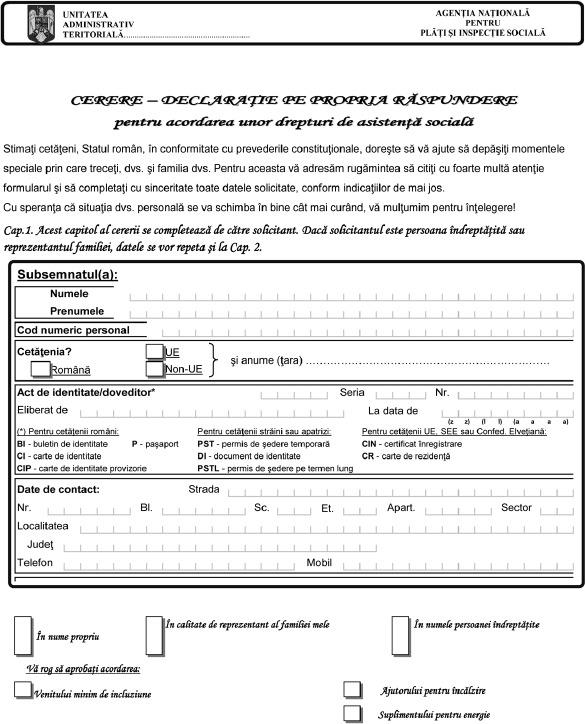 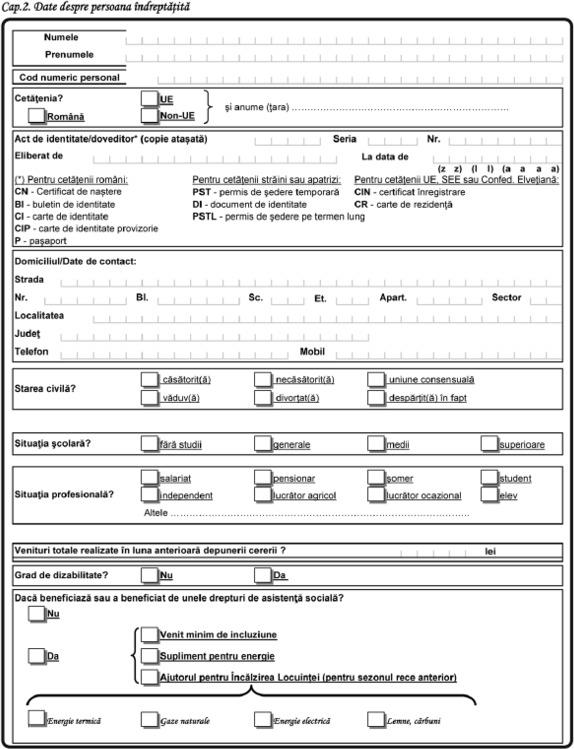 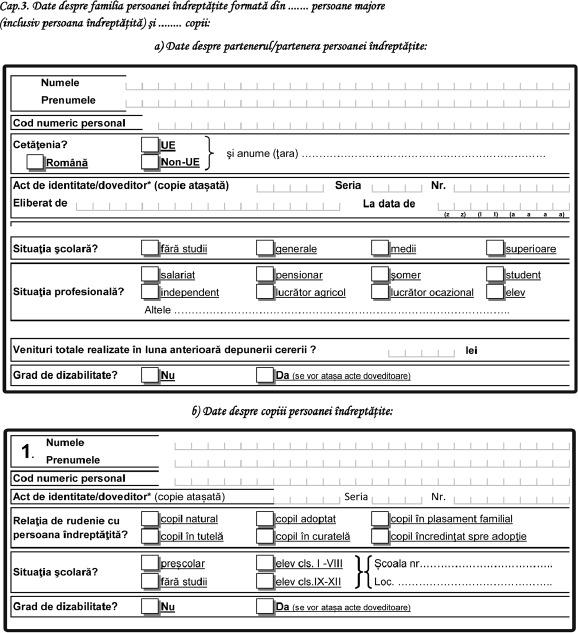 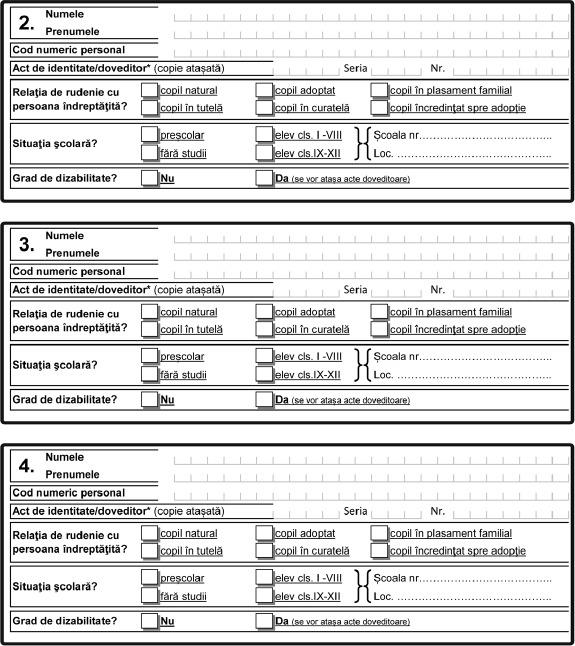 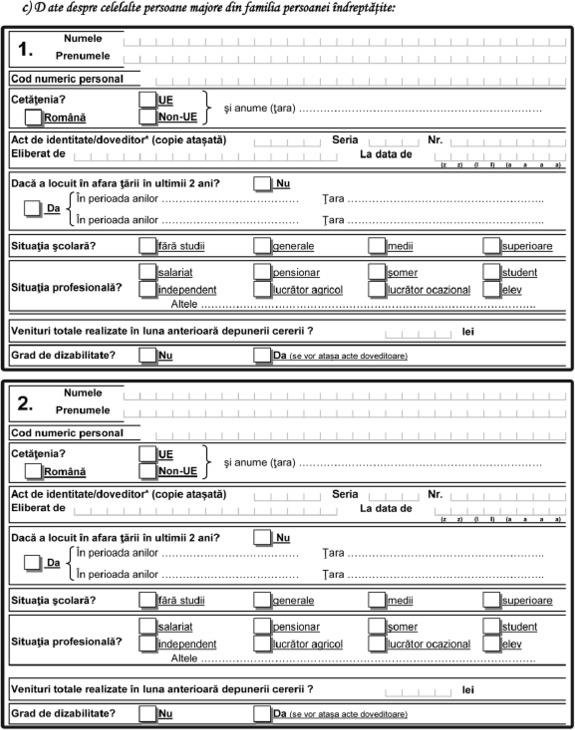 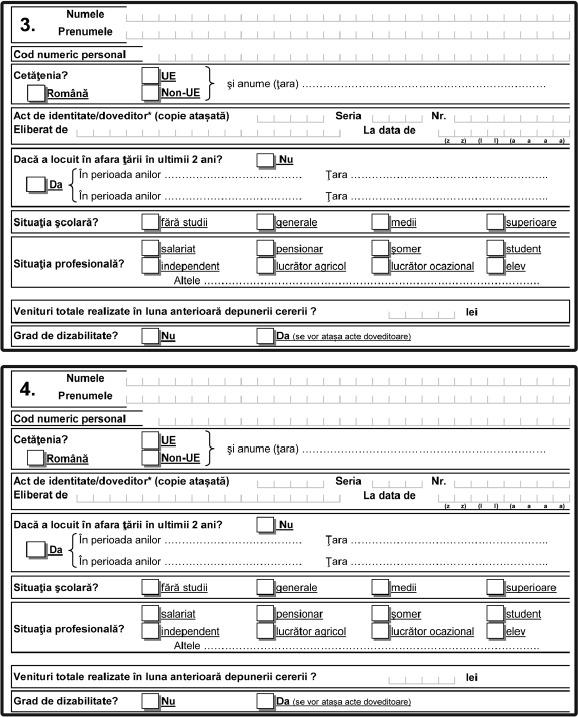 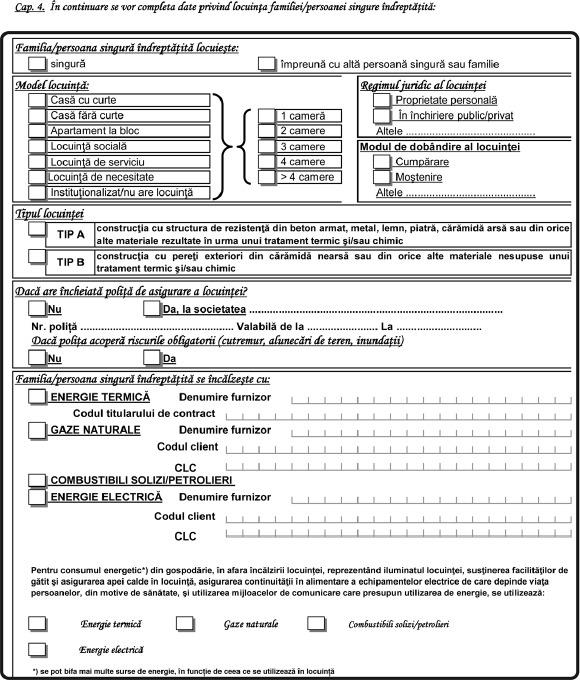 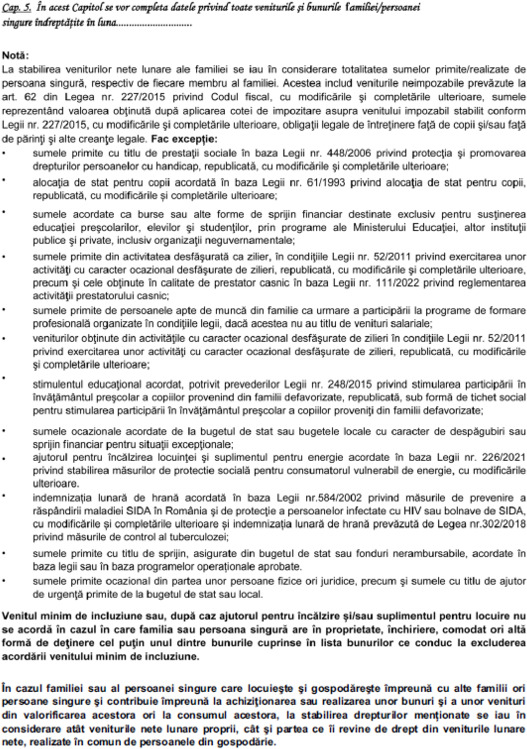 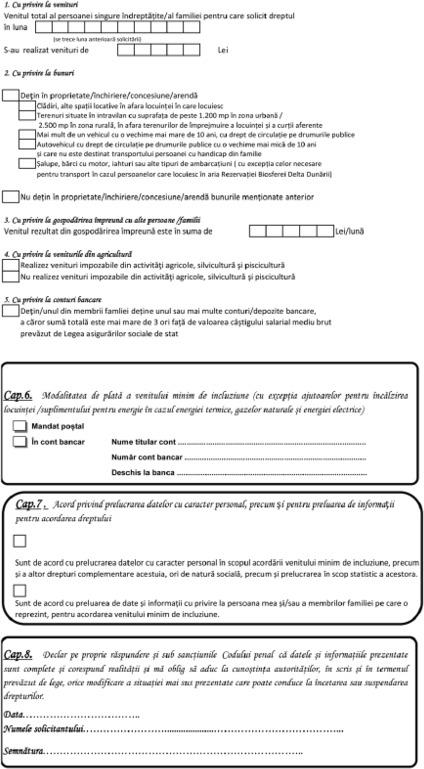 
ANEXA Nr. 2IMAGINEAnexa nr.1 modificata de art.II pct.29 din HG 507/2023ANEXA Nr. 2
la normele metodologice
METODOLOGIA DE CALCUL
in vederea stabilirii venitului anual obtinut din activitati agricole
   1. Pentru realizarea calcului veniturilor din activitatile agricole se vor avea in vedere valorile prevazute in normele de venit utilizate pentru impunerea veniturilor din activitati agricole, conform prevederilor Hotararii Guvernului nr. 30/2019 privind aprobarea metodologiilor pentru stabilirea normelor de venit utilizate la impunerea veniturilor din activitati agricole, precum si a Metodologiei de calcul al reducerii normei de venit pentru aplicarea prevederilor referitoare la scutirea de la plata impozitului pe venit, prevazuta la art. 76 alin. (1) lit. c) din Legea cooperatiei agricole nr. 566/2004, stabilite de directiile pentru agricultura judetene.
   2. Vor fi utilizate valorile reprezentand norma de venit lei/ha sau norma de venit lei/cap/familie de albine pentru determinarea venitului anual in vederea determinarii venitului lunar.
   3. Verificarea suprafetelor detinute sau aflate in folosinta, precum si a numarului de animale va fi realizata prin intermediul Sistemului national informatic pentru asistenta sociala (SNIAS), pe baza datelor aflate la nivelul autoritatilor locale. In cazul in care aceste date nu pot fi accesate online, asistentul social va solicita aceste informatii de la autoritatile competente si, dupa caz, poate solicita documente justificative si din partea solicitantului.
   4. Formula de calcul este urmatoarea:
  4.1. Pentru produse vegetale:
Suprafata agricola (ha) * norma de venit lei/ha = venit anual produse vegetale.
4.2. Pentru animale:
Numar animale * norma de venit lei/cap = venit anual animale.
4.3. Determinarea venitului anual:
(Suma veniturilor anuale produse vegetale) + (suma veniturilor anuale animale) = venitul anual obtinut din activitati agricole.
5. In cazul in care, din verificarea veniturilor prin SNIAS, in evidentele Agentiei Nationale de Administrare Fiscala (ANAF) exista declaratia referitoare la venitul anual rezultat din activitati agricole, valoarea venitului anual va fi preluata automat.

ANEXA Nr. 3
la normele metodologice


– Model –DECLARATIE PE PROPRIA RASPUNDERE
pentru venitul rezultat din gospodarirea impreuna
   Subsemnatul, ......................................, avand CNP ...................................., posesor al actului de identitate ..................., domiciliat in ................, persoana singura/reprezentant al familiei, declar pe propria raspundere urmatoarele:
   In momentul de fata, locuim impreuna cu alte persoane sau familii, iar venitul rezultat din gospodarirea impreuna este in suma de ........ lei/luna.
   Prezenta declaratie a fost intocmita in data de ......................, in prezenta ................., angajat al Serviciului public de asistenta sociala ......, la sediul Serviciului public de asistenta sociala ................./la domiciliul solicitantului .............../online, dupa caz.   Numele ........................
   Prenumele .................... Semnatura .............................ANEXA Nr. 4
la normele metodologiceLISTA
bunurilor ce conduc la excluderea acordarii venitului minim de incluziune
   A. Bunuri imobile
   1. Cladiri, alte spatii locative in afara locuintei de domiciliu, precum si terenuri situate in intravilan cu suprafata de peste 1.200 mp in zona urbana si 2.500 mp in zona rurala mp, in afara terenurilor de imprejmuire a locuintei si a curtii aferente
   B. Bunuri mobile
   1. Mai mult de un vehicul cu o vechime mai mare de 10 ani, cu drept de circulatie pe drumurile publice
   2. Autovehicul cu drept de circulatie pe drumurile publice cu o vechime mai mica de 10 ani, cu exceptia celor utilizate si/sau adaptate pentru transportul persoanelor cu dizabilitati
   3. Salupe, barci cu motor, iahturi sau alte tipuri de ambarcatiuni, cu exceptia celor necesare pentru transport, in cazul persoanelor care locuiesc in aria Rezervatiei Biosferei „Delta Dunarii“.
   C. Depozite bancare
   1. Cel putin unul dintre membrii familiei detine, in calitate de titular, unul sau mai multe depozite bancare, a caror suma totala este mai mare de 3 ori fata de valoarea castigului salarial mediu brut prevazut de Legea asigurarilor sociale de stat.
LISTA
bunurilor ce conduc la excluderea acordarii venitului minim de incluziune
   A. Bunuri imobile
   Cladiri, alte spatii locative in afara locuintei de domiciliu, precum si terenuri situate in intravilan cu suprafata de peste 1.200 mp in zona urbana si 2.500 mp in zona rurala, in afara terenurilor de imprejmuire a locuintei si a curtii aferente
   B. Bunuri mobile
   1. Mai mult de un vehicul cu o vechime mai mare de 10 ani, cu drept de circulatie pe drumurile publice
   2. Autovehicul cu drept de circulatie pe drumurile publice cu o vechime mai mica de 10 ani, cu exceptia celor utilizate si/sau adaptate pentru transportul persoanelor cu dizabilitati
   3. Salupe, barci cu motor, iahturi sau alte tipuri de ambarcatiuni, cu exceptia celor necesare pentru transport in cazul persoanelor care locuiesc in aria Rezervatiei Biosferei „Delta Dunarii“
   NOTA:
   In situatia in care unul sau mai multe bunuri aflate in proprietatea persoanei singure/familiei beneficiare de venit minim de incluziune este dat in inchiriere/arenda/concesiune, acest bun va fi luat in calcul pentru persoana/familia care il are in inchiriere/arenda/concesiune, iar pentru proprietarul de drept se va lua in calcul valoarea obtinuta in urma cedarii dreptului de folosinta a bunului.
   Persoana sau familia care detine pe langa locuinta de domiciliu o cota-parte dintr-o alta cladire/spatiu locativ/imobil poate beneficia de venit minim de incluziune indiferent de marimea cotei, daca prin aceasta posesiune nu poate valorifica bunul respectiv.
   C. Depozite bancare
   Cel putin unul dintre membrii familiei detine, in calitate de titular, unul sau mai multe conturi/depozite bancare, a caror suma totala este mai mare de 3 ori fata de valoarea castigului salarial mediu brut prevazut de Legea asigurarilor sociale de stat.   Anexa nr.4 modificata de art.II pct.30 din HG 507/2023ANEXA Nr. 5
la normele metodologice

– Model –DECLARATIE PE PROPRIA RASPUNDERE
privind modificarile intervenite in componenta familiei si/sau veniturile acesteia   Subsemnatul, ............................................., avand CNP ........................, posesor al actului de identitate ..................., domiciliat in ................, persoana singura/reprezentant al familiei, declar pe propria raspundere urmatoarele:
Cu privire la componenta familiei:
   [ ] nu exista nicio modificare fata de ceea ce am declarat la solicitarea venitului minim de incluziune;
   [ ] componenta familiei s-a modificat astfel:
   1. numele si prenumele .........................., avand CNP ..............................., posesor al actului de identitate ......................;
   2. numele si prenumele .........................., avand CNP ..............................., posesor al actului de identitate ......................;
   3. numele si prenumele .........................., avand CNP ..............................., posesor al actului de identitate ......................;
   4. numele si prenumele .........................., avand CNP ..............................., posesor al actului de identitate ......................;
   5. numele si prenumele .........................., avand CNP ..............................., posesor al actului de identitate ......................;
   6. numele si prenumele .........................., avand CNP ..............................., posesor al actului de identitate ......................;
   7. numele si prenumele .........................., avand CNP ..............................., posesor al actului de identitate ......................;
   8. ...............................................................................................................,
   Cu privire la venituri:
   [ ] nu exista nicio modificare fata de ceea ce am declarat la solicitarea venitului minim de incluziune;
   [ ] veniturile familiei s-au modificat astfel:
   .................................................................................................................. .
   Prezenta declaratie a fost intocmita in data de .............., in prezenta .........., angajat al Serviciului public de asistenta sociala ...., la sediul Serviciului public de asistenta sociala ......../la domiciliul solicitantului ………….../online, dupa caz.   Numele .........................
   Prenumele .................... Semnatura ..................– model -DECLARATIE
pe propria raspundere privind modificarile intervenite in componenta familiei si/sau veniturile acesteia
   Subsemnatul, ............................, avand CNP ......................, posesor al actului de identitate ..................., domiciliat in ......................., persoana singura/reprezentant al familiei, declar pe propria raspundere urmatoarele:
   Cu privire la componenta familiei:
   □ Nu exista nicio modificare fata de ceea ce am declarat la solicitarea venitului minim de incluziune;
   □ Componenta familiei s-a modificat astfel:
   1. nume si prenume ............, avand CNP ....................., posesor al actului de identitate .......
   2. nume si prenume ............, avand CNP ....................., posesor al actului de identitate .......
   3. nume si prenume ............, avand CNP ....................., posesor al actului de identitate.........
   4. nume si prenume ............, avand CNP ....................., posesor al actului de identitate.........
   5. nume si prenume ............, avand CNP ....................., posesor al actului de identitate.........
   6. nume si prenume ............, avand CNP ....................., posesor al actului de identitate .......
   7. nume si prenume ............, avand CNP ....................., posesor al actului de identitate .......
   8. ......
   Cu privire la copiii din familie:
   1. nume si prenume ............, avand CNP .....................
   2. nume si prenume ............, avand CNP .....................
   3. ...
   Sunt inscrisi la scoala incepand cu data de ...... (zi)/.... (luna)/........... (an) si frecventeaza cursurile la unitatea de invatamant ...................................... (Se va completa pentru fiecare copil aflat in aceasta situatie.).
   Cu privire la venituri:
   □ Nu exista nicio modificare fata de ceea ce am declarat la solicitarea venitului minim de incluziune;
   □ Veniturile familiei s-au modificat astfel:
   Prezenta declaratie a fost intocmita in data de .............., in prezenta ............, angajat SPAS ............., la sediul SPAS ....../la domiciliul solicitantului ..../online, dupa caz.
   Nume ...................
   Prenume ...................
   Semnatura ........Anexa nr.5 modificata de art.II pct.31 din HG 507/2023ANEXA Nr. 6la normele metodologice


– Model –RAPORT ANUAL
privind monitorizarea aplicarii programului de actiune comunitara (PAC) implementat de autoritatile publice locale, pentru prevenirea si combaterea riscului de saracie si excluziune sociala in randul beneficiarilor de venit minim de incluziune (VMI)   Date UAT
   Denumirea localitatii:
   Cod SIRUTA:
   Judetul:
   Persoana de contact:
   Date de contact:
   Date generale despre populatia localitatii si beneficiarii de VMI inclusi in PAC
   1. Distributia pe sexe



   2. Distributia pe categorii de varsta, unde:
   (1) 0-6 ani:
   (2) 7-15 ani:
   (3) 16-35 ani:
   (4) 36-64 ani:
   (5) 65, peste 65 de ani 

   3. Distributia pe categorii de persoane vulnerabile

   4. Distributia in functie de situatia locativa

   5. Distributia in functie de situatia ocupationala/gradul de ocupare al fortei de munca in comunitate

   6. Stadiul implementarii masurilor/actiunilor de combatere a saraciei si excluziunii sociale prevazute de PAC in care au fost implicate persoane din familii beneficiare de VMI

ANEXA Nr. 7
la normele metodologice

– Model –LISTA
copiilor de varsta scolara din familiile beneficiare de ajutor de incluziune care frecventeaza cursurile unei unitati de invatamant organizate in conditiile legii anul .........., luna ........, ziua ......




_____   * Datele privind copilul care frecventeaza cursurile unei unitati de invatamant sunt:

   a) Numele si prenumele copilului: .....................CNP copil ............................................
   Adresa de domiciliu: localitatea ...................., judetul/sectorul municipiului Bucuresti ..........., str. ......................... nr. ......, bl. ....., sc. ...., etaj ......, ap. ........
   b) Denumirea unitatii de invatamant la care este inmatriculat/inregistrat copilul: ......................................................................................
   Adresa unitatii de invatamant: localitatea ............., judetul/sectorul municipiului Bucuresti ............, str. ............... nr. ............
   c) Numele si prenumele titularului ajutorului de incluziune: ...................CNP al titularului dreptului ................................................................................
   d) Numarul de inregistrare al titularului dreptului la ajutorul de incluziune din sistemul informatic administrat de Agentia Nationala pentru Plati si Inspectie Sociala .......................................................................................   Semnatura directorului executiv al agentiei teritoriale pentru plati si inspectie sociala,
   ................................................................
   Data .............................................ANEXA Nr. 8
la normele metodologice– Model -ANGAJAMENT DE PLATA   Subsemnatul/a, ........................................................................., cu domiciliul in .........................., judetul …….., avand CNP ................................., posesor/posesoare al/a C.I. seria ..... nr. ................, solicitant/beneficiar de venit minim de incluziune, declar prin prezenta ca, in situatia in care am incasat in mod necuvenit beneficii de asistenta sociala si s-a dispus recuperarea acestora prin dispozitie a primarului/decizie a directorului executiv al agentiei teritoriale pentru plati si inspectie sociala, imi iau angajamentul de a plati aceste sume prin:
   [ ] restituire prin retineri lunare din drepturile cuvenite si din alte beneficii de asistenta sociala acordate de platitorul beneficiului pentru care s-a constituit debitul, pana la achitarea integrala a sumei de care am beneficiat necuvenit;
   [ ] restituire voluntara din urmatoarele categorii de venituri pe care le obtin:
   • venituri din ..........;
   • venituri din ......... .
   Prezentul angajament l-am luat in conformitate cu art. 29 alin. (1) si (5) din Legea nr. 196/2016 privind venitul minim de incluziune, cu modificarile si completarile ulterioare.
   Declar ca inteleg faptul ca, in cazul nerespectarii prezentului angajament de plata, se va proceda la executarea silita, potrivit prevederilor legale.   Numele si prenumele Semnatura ................
   .................................
   Data ........................ANEXA Nr. 9
la normele metodologice– Model -SOLICITARE
in vederea inregistrarii persoanelor apte de munca la agentia teritoriala pentru ocuparea fortei de munca   Primaria localitatii .........................................................., judetul ....................................
   Adresa: str. ............................. nr. .....................................
   Telefon ................................................
   Adresa de e-mail ...........................................
   Serviciul public de asistenta sociala (SPAS)
   Numele si prenumele persoanei de contact: .............................................................................
   Telefon ..........................................., adresa de e- mail ................................................LISTA
persoanelor apte de munca care au solicitat acordarea venitului minim de incluziune si pentru care se solicita inregistrarea la agentia teritoriala pentru ocuparea fortei de munca
anul .........., luna ............, ziua .......   Semnatura persoanei cu functie de conducere a SPAS sau, dupa caz, a persoanei care a completat datele si informatiile din tabel:
   .............................................................
   Semnatura secretarului general al primariei:
   .............................................................   Data ...........................ANEXA Nr. 10
la normele metodologice
– Model –FISA DE VERIFICARE IN TEREN
   Intocmita de ..............., asistent social, in data de .........
   In urma verificarii in teren realizate in perioada ................., au fost constatate urmatoarele aspecte:
   1. Componenta familiei:
   – Se confirma situatia declarata:
   – Nu se confirma situatia declarata - se vor descrie aspectele constatate.   2. Locuinta:
   – Descrierea locuintei si a conditiilor de locuit:
   – Identificarea surselor de incalzire:
   – Nevoi identificate pentru masuri suplimentare:   3. Bunuri:
   – Se confirma situatia declarata:
   – Nu se confirma situatia declarata - se vor descrie aspectele constatate.   4. Educatie:
   – Nivelul de educatie al fiecarui membru de familie - conform declaratiei si documentelor justificative, daca exista:
   – Nevoi identificate pentru masuri suplimentare:   5. Ocupare:
   – Prezentarea situatiei pentru fiecare membru al familiei cu varsta intre 16 si 65 de ani (calificare, experienta profesionala anterioara):
   – Nevoi identificate pentru masuri suplimentare:   6. Sanatate:
   – Prezentarea situatiei pentru fiecare membru al familiei:
   – Nevoi identificate pentru masuri suplimentare:   7. Venituri:
   – Completarea bugetului familiei - venituri si cheltuieli:
   – Identificarea nevoilor de masuri suplimentare:8. Alte aspecte:
   – Daca locuiesc impreuna cu alte persoane sau familii:
   – Daca sunt prezente situatiile prevazute la art. 14 din Legea nr. 196/2016 privind venitul minim de incluziune, cu modificarile si completarile ulterioare, si identificarea membrilor familiei care intra sub incidenta acestor prevederi:
   – Informare asupra drepturilor si obligatiilor, precum si prezentarea masurilor suplimentare si altele referitoare la planificarea interventiilor viitoare.   Concluzii si propuneri
   ...........................
   Asistent social    Numele ................ Prenumele ..................
   Semnatura si parafa ..............ANEXA Nr. 11
la normele metodologicePROCEDURA
de verificare si validare a solicitarii dreptului la venitul minim de incluziune   1. Validarea componentei familiei
   a) Se verifica situatia declarata a persoanei singure sau a familiei, dupa caz, prin verificarea informatiilor referitoare la actele de identitate, CNP si stare civila prin intermediul Sistemul national informatic pentru asistenta sociala (SNIAS), pe baza informatiilor din bazele de date referitoare la evidenta populatiei si stare civila.
   b) In situatia in care informatiile sunt incomplete sau eronate, se vor solicita documente justificative din partea institutiilor competente sau de la solicitant, dupa caz.   2. Verificarea venitului total al persoanei singure/familiei
   a) Pentru fiecare membru al familiei vor fi verificate informatiile referitoare la veniturile lunare sau anuale aflate in evidentele Agentiei Nationale de Administrare Fiscala (ANAF).
   b) Veniturile anuale sau lunare vor fi evidentiate pe categorii de venituri pentru fiecare membru de familie in parte.
   c) Pentru fiecare membru de familie in parte vor fi verificate existenta si valoarea veniturilor exceptate potrivit legii in bazele de date ale institutiilor platitoare a acestor tipuri de venituri.
   d) Pot fi solicitate documente justificative de la alte institutii sau de la solicitant, dupa caz, in situatia in care informatiile obtinute in urma verificarii prin intermediul SNIAS sunt incomplete sau eronate.   3. Validarea informatiilor referitoare la pct. 2 din formularul prevazut in anexa nr. 1 la Normele metodologice de aplicare a prevederilor Legii nr. 196/2016 privind venitul minim de incluziune, denumite in continuare norme metodologice, aprobate prin Hotararea Guvernului nr. 1.154/2022
   a) Solicitantul si membrii familiei acestuia, dupa caz, nu detin in proprietate nici unul dintre bunurile cuprinse in Lista bunurilor ce conduc la excluderea acordarii venitului minim de incluziune, prin verificarea in bazele de date nationale si/sau locale prin intermediul SNIAS.
   b) In situatia in care informatiile sunt incomplete sau eronate, se vor solicita documente justificative din partea institutiilor competente sau de la solicitant, dupa caz.
   c) In situatia in care solicitantul sau membrii familiei acestuia detin unul dintre bunurile mentionate in Lista bunurilor ce conduc la excluderea acordarii venitului minim de incluziune, se verifica daca acest bun/bunurile sunt date in inchiriere/arenda/concesiune sau alta forma legala de cedare a folosintei prin accesarea bazelor de date ale ANAF si, dupa caz, prin solicitarea de documente justificative de la alte institutii si de la solicitant.   4. Validarea informatiilor referitoare la pct. 3 din formularul prevazut in anexa nr. 1 la normele metodologice
   a) Niciunul dintre membrii familiei nu are calitatea de beneficiar de VMI/ajutor de incalzire/supliment pentru energie.
   b) Niciunul dintre membrii familiei nu a depus o alta cerere pentru acordarea de VMI/ajutor de incalzire/supliment pentru energie.
   c) Niciunul dintre membrii familiei nu este mentionat ca membru al altei familii sau persoana singura intr-o alta cerere pentru acordarea de VMI/ajutor de incalzire/supliment pentru energie.   5. Verificarea informatiilor declarate la pct. 5 din formularul prevazut in anexa nr. 1 la normele metodologice
   Verificarea se va realiza prin verificarea in teren realizata de asistentul social al serviciului public de asistenta sociala (SPAS).
   6. Verificarea informatiilor referitoare la pct. 6 din formularul prevazut in anexa nr. 1 la normele metodologice
   a) Verificarea informatiilor referitoare la forma de proprietate a locuintei va fi realizata prin intermediul SNIAS, prin verificarea bazelor de date nationale si locale.
   b) In situatia in care informatiile sunt incomplete sau eronate, se vor solicita documente justificative din partea institutiilor competente sau de la solicitant, dupa caz.
   c) Vor fi verificate informatiile referitoare la tipul locuintei, precum si cele referitoare la existenta sau inexistenta unei polite de asigurare a locuintei valabile.   7. Verificarea informatiilor referitoare la pct. 7 din formularul prevazut in anexa nr. 1 la normele metodologice
   a) Verificarea se va realiza prin verificarea in teren realizata de asistentul social al SPAS, in termenul prevazut de legislatia referitoare la consumatorul vulnerabil.
   b) In urma verificarii in teren vor fi colectate informatii referitoare la furnizori, codul/codurile titularului de contract, precum si informatii referitoare la consumul energetic din gospodarie, in afara incalzirii locuintei, si identificarea situatiilor in care exista nevoi speciale legate de starea de sanatate a membrilor familiei care depind de utilizarea unor echipamente medicale si utilizarea unor mijloace de comunicare care presupun utilizarea energiei electrice etc.   8. Verificarea inregistrarii la agentia judeteana pentru ocuparea fortei de munca ca persoana aflata in cautarea unui loc de munca
   a) Vor fi verificate informatiile referitoare la fiecare membru al familiei cu varsta intre 16 si 65 de ani, in vederea identificarii persoanelor inapte de munca prin intermediul SNIAS in bazele de date care cuprind informatii despre pensionarii de invaliditate.
   b) In cazul in care solicitantul prezinta pentru el sau alti membri de familie documente eliberate de medicul specialist in medicina muncii ca nu este apt de munca, aceste informatii vor fi inregistrate in SNIAS.
   c) Pentru membrii familiei care sunt identificati ca apti de munca se verifica prin SNIAS in baza de date a Agentiei Nationale pentru Ocuparea Fortei de Munca daca sunt inregistrati ca persoane in cautarea unui loc de munca.
   d) Pentru verificarea exceptiilor, asistentul social, prin verificare in teren, va constata existenta acestor situatii si va colecta documente justificative de la institutii sau de la solicitant, dupa caz.   9. Verificarea situatiei copiilor de varsta scolara
   a) Prin intermediul SNIAS vor fi verificate in bazele de date ale Ministerului Educatiei informatiile referitoare la fiecare copil de varsta scolara cu privire la inmatricularea intr-o unitate de invatamant organizata in conditiile legii, la data depunerii cererii de acordare a venitului minim de incluziune.
   b) In situatia in care informatiile sunt incomplete sau eronate, se vor solicita documente justificative din partea institutiilor competente sau de la solicitant, dupa caz.
PROCEDURA
de verificare si validare a solicitarii dreptului la venitul minim de incluziune
   1. Validarea componentei familiei:
   a)Se verifica situatia declarata a persoanei singure sau a familiei, dupa caz, prin verificarea informatiilor referitoare la actele de identitate, CNP si stare civila prin intermediul SNIAS, pe baza informatiilor din bazele de date referitoare la evidenta populatiei si stare civila.
   b)In situatia in care informatiile sunt incomplete sau eronate, se vor solicita documente justificative din partea institutiilor competente sau de la solicitant, dupa caz.   2. Verificarea venitului total al persoanei singure/familiei:
   a)Pentru fiecare membru al familiei vor fi verificate informatiile referitoare la veniturile lunare sau anuale aflate in evidentele ANAF.
   b)Veniturile anuale sau lunare vor fi evidentiate pe categorii de venituri pentru fiecare membru de familie in parte.
   c)Pentru fiecare membru de familie in parte vor fi verificate existenta si valoarea veniturilor exceptate potrivit legii in bazele de date ale institutiilor platitoare a acestor tipuri de venituri.
   d)Pot fi solicitate documente justificative de la alte institutii sau de la solicitant, dupa caz, in situatia in care informatiile obtinute in urma verificarii prin intermediul SNIAS sunt incomplete sau eronate.   3. Validarea informatiilor referitoare la punctul 2, capitolul 5 din formularul Cerere-declaratie:
   a)Solicitantul si membrii familiei acestuia, dupa caz, nu detin in proprietate niciunul dintre bunurile cuprinse in Lista bunurilor prin verificarea in bazele de date nationale si/sau locale prin intermediul SNIAS.
   b)In situatia in care informatiile sunt incomplete sau eronate, se vor solicita documente justificative din partea institutiilor competente sau de la solicitant, dupa caz.
   c)In situatia in care solicitantul sau membrii familiei acestuia detin unul dintre bunurile mentionate in Lista bunurilor, se verifica daca acest bun/bunurile este/sunt dat/date in inchiriere/ arenda/concesiune sau alta forma legala de cedare a folosintei prin accesarea bazelor de date ANAF si, dupa caz, prin solicitarea de documente justificative de la alte institutii si de la solicitant.   4. Validarea informatiilor solicitate in capitolul 2 din formularul Cerere-declaratie, sectiunea referitoare la daca beneficiaza sau a beneficiat de unele drepturi:
   a)Niciunul dintre membrii familiei nu are calitatea de beneficiar de VMI/ajutor de incalzire/supliment pentru energie.
   b)Niciunul dintre membrii familiei nu a depus o alta cerere pentru acordarea VMI/ajutorului de incalzire/suplimentului pentru energie.
   c)Niciunul dintre membrii familiei nu este mentionat ca membru al altei familii sau persoana singura intr-o alta cerere pentru acordarea VMI/ajutorului de incalzire/suplimentului pentru energie.   5. Verificarea informatiilor declarate la punctul 3 capitolul 5 din formularul Cerere-declaratie:
   a)Verificarea se va realiza prin verificarea in teren realizata de asistentul social al SPAS.   6. Verificarea informatiilor din capitolul 4 din formularul Cerere-declaratie:
   a)Verificarea informatiilor referitoare la forma de proprietate a locuintei va fi realizata prin intermediul SNIAS, prin verificarea bazelor de date nationale si locale.
   b)In situatia in care informatiile sunt incomplete sau eronate, se vor solicita documente justificative din partea institutiilor competente sau de la solicitant, dupa caz.
   c)Vor fi verificate informatiile referitoare la tipul locuintei, precum si cele referitoare la existenta sau inexistenta unei polite de asigurare a locuintei valabile.   7. Verificarea informatiilor referitoare la sursele de incalzire declarate in capitolul 4 din formularul Cerere-declaratie:
   a)Verificarea se va realiza prin verificarea in teren realizata de asistentul social al SPAS, in termenul prevazut de legislatia referitoare la consumatorul vulnerabil.
   b)In urma verificarii in teren vor fi colectate informatii referitoare la furnizori, codul/codurile titularului de contract, precum si informatii referitoare la consumul energetic din gospodarie, in afara incalzirii locuintei, si identificarea situatiilor in care exista nevoi speciale legate de starea de sanatate a membrilor familiei care depind de utilizarea unor echipamente medicale si utilizarea unor mijloace de comunicare care presupun utilizarea energiei electrice etc.   8. Verificarea inregistrarii la AJOFM ca persoana aflata in cautarea unui loc de munca:
   a)Vor fi verificate informatiile referitoare la fiecare membru al familiei cu varsta intre 16 si 65 de ani, in vederea identificarii persoanelor inapte de munca prin intermediul SNIAS in bazele de date care cuprind informatii despre pensionarii de invaliditate.
   b)In cazul in care solicitantul prezinta pentru el sau alti membri de familie documente eliberate de medicul specialist in medicina muncii ca nu este apt de munca, aceste informatii vor fi inregistrate in SNIAS.
   c)Pentru membrii familiei care sunt identificati ca apti de munca, se verifica prin SNIAS in baza de date a ANOFM daca sunt inregistrati ca persoane in cautarea unui loc de munca.
   d)Pentru verificarea exceptiilor, asistentul social, prin verificare in teren, va constata existenta acestor situatii si va colecta documente justificative de la institutii sau de la solicitant, dupa caz.   9. Verificarea situatiei copiilor de varsta scolara:
   a)Prin intermediul SNIAS vor fi verificate in bazele de date ale Ministerului Educatiei informatiile referitoare la fiecare copil cu varsta scolara cu privire la inmatricularea intr-o unitate de invatamant organizata in conditiile legii, la data depunerii cererii de acordare a venitului minim de incluziune.
   b)In situatia in care informatiile sunt incomplete sau eronate, se vor solicita documente justificative din partea institutiilor competente sau de la solicitant, dupa caz.   Anexa nr.11 modificata de art.II pct.32 din HG 507/2023ANEXA Nr. 12
la normele metodologice
– Model –Formularul de cerere - declaratie pe propria raspundere pentru solicitarea ajutorului de urgent
   Subsemnatul, ......................................................., cetatean roman/UE/strain/apatrid, avand CNP ................................., posesor al actului de identitate ............, domiciliat in ................, persoana singura/reprezentant al familiei care are urmatorii membri:
   1. numele si prenumele .........................., avand CNP ..............................., posesor al actului de identitate ......................;
   2. numele si prenumele .........................., avand CNP ..............................., posesor al actului de identitate ......................;
   3. numele si prenumele .........................., avand CNP ..............................., posesor al actului de identitate ......................;
   4. numele si prenumele .........................., avand CNP ..............................., posesor al actului de identitate ......................;
   5. numele si prenumele .........................., avand CNP ..............................., posesor al actului de identitate ......................;
   6. numele si prenumele .........................., avand CNP ..............................., posesor al actului de identitate ......................;
   7. numele si prenumele .........................., avand CNP ..............................., posesor al actului de identitate ......................;
   8. ..................................................................................................................,
solicit acordarea unui ajutor de urgenta de la bugetul de stat in vederea depasirii situatiei de necesitate/deosebite in care ne aflam eu si familia mea.
   Situatia de necesitate/deosebita este:   ......................................................   ......................................................   ......................................................   In vederea solicitarii ajutorului de urgenta, declar pe propria raspundere urmatoarele:
   1. venitul total al persoanei singure/familiei realizat in luna anterioara este de ........... lei;
   2. nici eu si nici un alt membru al familiei mele, dupa caz, nu beneficiem de aceasta forma de ajutor si nici nu am depus alte cereri in prezent;
   3. la momentul de fata detin/nu detin in proprietate locuinta de domiciliu/resedinta;
   4. ma oblig sa utilizez ajutorul de urgenta numai pentru depasirea situatiei de necesitate/deosebite.
   [ ] Sunt de acord cu prelucrarea datelor cu caracter personal in scopul acordarii ajutorului de urgenta, precum si prelucrarea in scop statistic a acestora.
   [ ] Sunt de acord cu preluarea de date si informatii cu privire la persoana mea si/sau a membrilor familiei pe care o reprezint, pentru acordarea ajutorului de urgenta.
   Prezenta declaratie a fost intocmita in data de ..................., in prezenta ..................., angajat al Serviciului Public de Asistenta Sociala ..............., la sediul serviciului public de asistenta sociala/la domiciliul solicitantului/online (dupa caz).   Numele si prenumele .................... Semnatura .........................ANEXA Nr. 13
la normele metodologice– model -   Unitatea administrativ-teritoriala ........................................
   Adresa ....................................................................   Judetul ...................................................................   CUI .......................................................................   Cont Trezorerie ...........................................................   Telefon ...................................................................   E-mail ....................................................................   Nr. ......................   Data ...................SOLICITARE
de decontare a cheltuielilor de transport
   Catre:
   Agentia pentru Plati si Inspectie Sociala a Judetului ..............................
   Subsemnatul/a, ........................................, in calitate de primar al UAT.............................., in conformitate cu prevederile art. 2711 alin. (7) din Legea nr. 196/2016 privind venitul minim de incluziune, cu modificarile si completarile ulterioare, va solicit decontarea cheltuielilor de transport pentru un numar de ............... persoane, in suma totala de .................. lei, pentru perioada ........................ a anului scolar.......................
   La prezenta solicitare sunt anexate urmatoarele documente:
   1. centralizatorul cu persoanele apte de munca beneficiare de ajutor de incluziune care au participat la cursurile programelor educationale de tip „A doua sansa“ si pentru care am asigurat transportul la o distanta mai mare de 5 km fata de locuinta acestora si pentru care se solicita decontarea cheltuielilor de transport;
   2. referat de fundamentare pentru sumele solicitate la decontare;
   3. documentele justificative privind cheltuielile de transport1.
_________   1 Acestea pot fi bonuri de carburant, contracte incheiate cu transportatori, alte documente prin care se dovedeste ca s-a efectuat transportul persoanelor apte de munca beneficiare de ajutor de incluziune care au participat la cursurile programelor educationale de tip „A doua sansa“.
   Cunoscand prevederile art. 326 din Codul penal cu privire la falsul in declaratii, declar pe propria raspundere ca datele furnizate sunt corecte.   Centralizatorul cu persoanele apte de munca beneficiare de ajutor de incluziune care au participat la cursurile programelor educationale de tip „A doua sansa“ si pentru care s-a asigurat transportul la o distanta mai mare de 5 km fata de locuinta acestora si pentru care se solicita decontarea cheltuielilor de transport  Anexa nr.13 completata de art.II pct.33 din HG 507/2023



Cat.Total la sfarsitul perioadei de raportareTotal la sfarsitul perioadei de raportareTotal raportat in trimestrul anteriorTotal raportat in trimestrul anteriorDiferentaDiferentaTrend (crescator/descrescator)Nr.%Nr.%Nr.%Masc./Fem.Masc./Fem.Masc./Fem.Masc./Fem.Masc./Fem.Masc./Fem.1Locuitori:Nu este cazul.2Persoane vulnerabile:3Persoane incluse in programe de asistenta sociala:4Familii beneficiare de VMI5Persoane din familii beneficiare de VMI6Familii beneficiare de VMI care au beneficiat de masurile implementate din PAC7Persoane din familii beneficiare de VMI care au beneficiat de masurile implementate din PACCat.Total la sfarsitul perioadei de raportareTotal la sfarsitul perioadei de raportareTotal raportat in trimestrul anteriorTotal raportat in trimestrul anteriorDiferentaDiferentaTrend (crescator/descrescator)Nr.%Nr.%Nr.%(1), (2), (3), (4), (5), (6)(1), (2), (3),
(4), (5), (6)(1), (2), (3), (4), (5), (6)(1), (2), (3),
(4), (5), (6)(1), (2), (3), (4), (5), (6)(1), (2), (3), (4), (5), (6)1Locuitori:Nu este cazul.2Persoane vulnerabile:3Persoane incluse in programe de asistenta sociala:4Familii beneficiare de VMI5Persoane din familii beneficiare de VMI6Familii beneficiare de VMI care au beneficiat de masurile implementate din PAC7Persoane din familii beneficiare de VMI care au beneficiat de masurile implementate din PACLa nivel de UATLa nivel de UATPersoane din familii beneficiare de VMIPersoane din familii beneficiare de VMIPersoane din familii beneficiare de VMIPersoane din familii beneficiare de VMIPersoane din familii beneficiare de VMIPersoane din familii beneficiare de VMIPersoane din familii beneficiare de VMICat.TotalTotalTotal la sfarsitul perioadei de raportareTotal la sfarsitul perioadei de raportareTotal raportat in trimestrul anteriorTotal raportat in trimestrul anteriorDiferentaDiferentaTrend (crescator/
descrescator)Nr.%Nr.%Nr.%Nr.%1Persoane varstnice cu grad de autonomie scazut2Persoane cu dizabilitati:3- care sunt incadrate in grad de handicap4- care nu sunt incadrate in grad de handicap5Persoane cu tulburari psihice (exceptand adictiile)6- Diagnosticate, din care:7- diagnosticate sub tratament si aflate in supravegherea unui medic specialist8- diagnosticate fara tratament9- Nediagnosticate10Persoane in situatii de adictie, din care:11- alcool12- droguri13- jocuri de noroc14- altele15Persoane fara adapost16Copii aflati in risc de separare de parinti17Copii plasati in sistemul national de protectie in perioada de raportare18Victime ale violentei domestice19Mame minore20Copii care au mame minore21Persoane fara acte de identitate/care au obtinut acte de identitate22Persoane neinregistrate la medic de familie:23Persoane in risc de saracie si marginalizare sociala:24Alte grupuri vulnerabileLa nivel de UATLa nivel de UATPersoane din familii beneficiare de VMIPersoane din familii beneficiare de VMIPersoane din familii beneficiare de VMIPersoane din familii beneficiare de VMIPersoane din familii beneficiare de VMIPersoane din familii beneficiare de VMIPersoane din familii beneficiare de VMICat.TotalTotalTotal la sfarsitul perioadei de raportareTotal la sfarsitul perioadei de raportareTotal raportat in trimestrul anteriorTotal raportat in trimestrul anteriorDiferentaDiferentaTrend (crescator/
descrescator)Nr.%Nr.%Nr.%Nr.%1Persoane care detin acte de proprietate asupra spatiului in care locuiesc2Persoane care nu detin acte de proprietate asupra spatiului in care locuiesc3Persoane care locuiesc cu chirie4Persoane care locuiesc in locuinte sociale puse la dispozitie de primarie5Persoane care locuiesc in centre rezidentiale6Persoane care traiesc in locuinte improvizate7Persoane care traiesc in locuinte improprii din punctul de vedere al conditiilor de locuit - suprafata este prea redusa pentru numarul de persoane, nu exista acces la utilitati, apa, canalizare, curent electric etc.8Persoane care locuiesc in locuinte cu WC in curte9Persoane fara locuinta
(Se completeaza cu datele completate anterior la punctul „persoane fara adapost“.)La nivel de UATLa nivel de UATPersoane din familii beneficiare de VMIPersoane din familii beneficiare de VMIPersoane din familii beneficiare de VMIPersoane din familii beneficiare de VMIPersoane din familii beneficiare de VMIPersoane din familii beneficiare de VMIPersoane din familii beneficiare de VMICat.TotalTotalTotal la sfarsitul perioadei de raportareTotal la sfarsitul perioadei de raportareTotal raportat in trimestrul anteriorTotal raportat in trimestrul anteriorDiferentaDiferentaTrend (crescator/
descrescator)Nr.%Nr.%Nr.%Nr.%1Salariati cu contract de munca2Salariati cu contract de munca cu caracter sezonier3Persoane care lucreaza fara contract de munca inregistrat si implicit nu pot beneficia de sistemul national de asigurari4Persoane care lucreaza ca zilier inregistrat la Inspectia Muncii5Persoane care lucreaza cu ziua (fara a fi inregistrate ca zilier)6Lucratori ocazionali (alte categorii decat cele mentionate)7Someri inregistrati ca persoane in cautarea unui loc de munca la Agentia Nationala pentru Ocuparea Fortei de Munca/agentia judeteana pentru ocuparea fortei de munca8Someri neinregistrati9Lucratori agricoli angajati in agricultura de subzistenta10Fara loc de munca11Persoane care desfasoara activitati independente12Casnici13Inactivi14Pensionari15Persoane care au varsta de pensionare, dar nu sunt inregistrate in sistemul national de pensii16Tineri care nu sunt incadrati profesional si nu urmeaza niciun program educational sau de formare (NEET)Domeniu de interventieCategorie beneficiari (Campurile vor fi completate de fiecare UAT in functie de masurile prevazute in PAC.)Actiune/Activitate/Masuri propuse (Campurile vor fi completate de fiecare UAT in functie de masurile prevazute in PAC.)Indicatori de rezultat si tintele aferente (Campurile vor fi completate de fiecare UAT pentru fiecare din masurile prevazute in PAC.)Indicatori de rezultat indepliniti in perioada de raportareIndicatori de rezultat indepliniti la ultima raportareProbleme intampinate (Campurile vor fi completate de fiecare UAT pentru fiecare din masurile prevazute in PAC.)1. Asistenta socialaFamilii beneficiare de VMI aflate in situatii de riscExemple:
Consiliere sociala
Informare
Oferirea unei mese caldex persoane identificate
x portii de mancare oferite
x persoane voluntare1. Asistenta socialaCopii din familii beneficiare de VMI care se afla in risc de separare de familieExemple:
Consiliere sociala
Consiliere psihologica
Suport educational1 centru de zi infiintat
x beneficiari1. Asistenta socialaPersoane varstnice din familii beneficiare de VMI cu grad de autonomie scazutExemple:
Suport pentru indeplinirea activitatilor de baza ale vietii zilnice
Consiliere psihologica1 serviciu de ingrijire la domiciliu infiintat
x beneficiari2. EducatieFamilii beneficiare de VMI cu copii aflati in risc de abandon scolar/copii care au abandonat scoalaExemple:
Organizarea de activitati de consiliere
Organizarea de activitati de tipul „Scoala parintilor“
Organizarea de activitati de tipul „Scoala dupa scoala“x actiuni organizate
x actiune organizata
x copii care au beneficiat de sprijin
x copii care au abandonat scoala
x copii care nu au abandonat scoala ca urmare a sprijinului primit2. EducatieCopii de etnie romaExemple:
Sprijin acordat in pregatirea temelor
Organizarea de activitati de tipul „Scoala parintilor“
Acordarea de burse sociale
Acordarea de sprijin material
Organizarea de activitati de tipul „Scoala dupa scoala“x persoane care au frecventat zilnic un centru de zi
x actiuni organizate
x burse acordate
x pachete oferite
x copii care au participat la programul „Scoala dupa scoala“3. SanatatePopulatia nevaccinataExemple:
Catagrafia persoanelor nevaccinate
Consilierea si mobilizarea persoanelor la actiunile de vaccinare
Actiuni de informare a populatiei generale privind necesitatea vaccinariix persoane informate
x persoane vaccinateDomeniu de interventieCategorie beneficiari (Campurile vor fi completate de fiecare UAT in functie de masurile prevazute in PAC.)Actiune/Activitate/Masuri propuse (Campurile vor fi completate de fiecare UAT in functie de masurile prevazute in PAC.)Indicatori de rezultat si tintele aferente (Campurile vor fi completate de fiecare UAT pentru fiecare din masurile prevazute in PAC.)Indicatori de rezultat indepliniti in perioada de raportareIndicatori de rezultat indepliniti la ultima raportareProbleme intampinate (Campurile vor fi completate de fiecare UAT pentru fiecare din masurile prevazute in PAC.)TineriExemple: Sesiuni de informare privind planningul familial
Grupuri de suport pentru gravide, cu accent pe gravidele minore
Consiliere/Informare si distribuirea de materiale informativex persoane informate
x persoane participante la actiuni de suportPersoane varstnice
Persoane aflate in situatii de riscExemple:
Acordarea de servicii medicale la domiciliu
Actiuni de prevenire/diagnosticare precoce a unor boli cronice/cancer/TBC etc.
Actiuni de inscriere la medicul de familiex persoane au primit ingrijire la domiciliu
x persoane care au participat la actiuni de prevenire
x persoane inscrise la medicul de familie4. InfrastructuraPersoane varstnice
Persoane cu dizabilitati
Copii aflati in risc de separare de parintiExemple:
Oferirea de locuinte sociale
Adaptarea locuintei
Efectuarea de reparatii si/sau imbunatatiri ale locuintei (racordarea la utilitati, constructia unor camere suplimentare, WC etc.)x persoane beneficiare de locuinte sociale
x familii a caror locuinta a beneficiat de imbunatatiri/ modernizari/reparatii5. Participare socialaMembrii comunitatiiExemple:
Oferirea de ajutoare materiale
Oferirea de medicamente
Oferirea de echipamente de protectiex pachete distribuite
x echipamente distribuite6. OcuparePersoanele aflate in cautarea unui loc de munca
Persoane angajate in agricultura de subzistenta
Persoane casnice
Persoane cu dizabilitatiExemple:
Consiliere profesionala
Identificarea unui curs de calificare
Medierea muncii
Identificarea unui loc de munca in cadrul unei intreprinderi sociale/ intreprinderi sociale de insertiex persoane consiliate
x persoane instruite
x persoane angajateNr. crt.Date privind copilul care frecventeaza cursurile unei unitati de invatamant*1.23 ….Nr. crt.Date privind persoana apta de munca ce trebuie sa fie inregistrata la agentia judeteana pentru ocuparea fortei de munca ca persoana aflata in cautarea unui loc de munca
(numele, prenumele, codul numeric personal, adresa de domiciliu/rezidenta, data inregistrarii cererii privind acordarea venitului minim de incluziune)1.2.3. …Data ......................................
Numele si prenumele
Primar (in clar)
...........................................
Semnatura
....................................Data
Numele si prenumele secretarului unitatii administrativ-teritoriale (in clar)
.........................................
Semnatura
........................................Nr. crt.Numele si prenumeleCNPAdresaSuma de decontat
(lei)Total suma de decontatTotal suma de decontatTotal suma de decontat